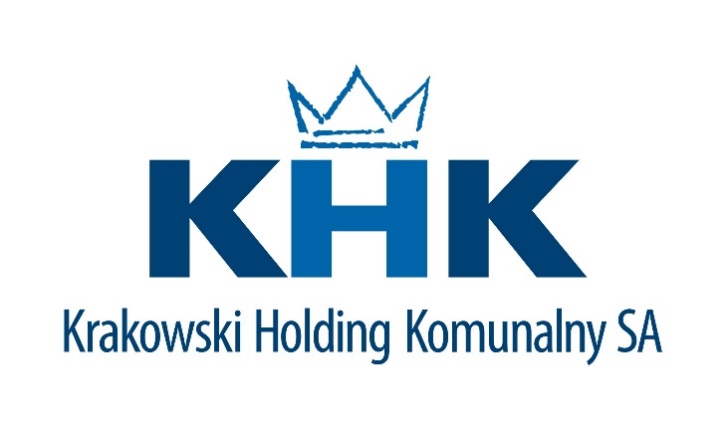 Krakowski Holding Komunalny Spółka Akcyjna w Krakowieul. Jana Brożka 3, 30-347 Kraków, tel. 12 269 15 05e-mail: przetargi@khk.krakow.plhttps://platformazakupowa.pl/pn/khkSpecyfikacja warunków zamówienia na:Rozbudowa instalacji waloryzacji żużla w Zakładzie Termicznego Przekształcania Odpadów w Krakowie KZP-271-PN-6/2024- zmodyfikowana dnia 18.06.2024 r.Kraków, dnia 6 maja 2024 r.					       		Zatwierdzam: Marcin KandeferCzłonek Zarządu KHK S.A.Pełnomocnik ds. Zamówień PublicznychZAMAWIAJĄCY:Krakowski Holding Komunalny Spółka Akcyjna w Krakowie, ul. Jana Brożka 3, 30-347 Kraków, NIP: 6791862817,
tel. 12 269 15 05, e-mail: przetargi@khk.krakow.pl. Strona internetowa prowadzonego postępowania znajduje się na platformie: https://platformazakupowa.pl/transakcja/919551.Na wskazanej w pkt. poprzedzającym stronie będą umieszczane również zmiany i wyjaśnienia treści SWZ oraz inne dokumenty zamówienia bezpośrednio związane z postępowaniem o udzielenie zamówienia.TRYB UDZIELENIA ZAMÓWIENIA:Postępowanie prowadzone jest na podstawie ustawy z dnia 11 września 2019 r. Prawo zamówień publicznych (t. j. Dz. U z 2023 poz. 1605 z późn. zm.), zwaną dalej „PZP”, w trybie przetargu nieograniczonego. Wartość zamówienia przekracza kwoty określone w przepisach wydanych na podstawie art. 3 ust. 2 ustawy PZP. Zamówienie nie jest częścią innego zamówienia.O udzielenie zamówienia mogą ubiegać się Wykonawcy, którzy:nie podlegają wykluczeniu - zgodnie z pkt. 10 SWZ.spełniają warunki udziału w postępowaniu – zgodnie z pkt. 11 SWZ.Ocena spełniania warunków udziału w postępowania i przesłanek wykluczenia dokonywana będzie w formule „spełnia - nie spełnia”, w oparciu o oświadczenia i dokumenty, o których mowa w pkt. 12 i 13 SWZ. OPIS PRZEDMIOTU ZAMÓWIENIA:Przedmiotem zamówienia jest zaprojektowanie i wybudowanie (wraz z uzyskaniem decyzji administracyjnych, dostawą, montażem, uruchomieniem i przekazaniem do użytkowania) nowej Instalacji Węzła Waloryzacji Żużla w Zakładzie Termicznego Przekształcania Odpadów przy ul. Jerzego Giedroycia 23 w Krakowie na działce nr 64/45 – obręb nr 43 (Nowa Huta).Zamówienie jest dofinansowane ze środków Unii Europejskiej z programu FENX.01.04-IW.01-002/23  „Wsparcie sektorów energetyka i środowisko z Funduszu Spójności Działanie FENX.01.04. Gospodarka odpadami oraz gospodarka o obiegu zamkniętym. Typ projektu: Instalacje do przetwarzania odpadów komunalnych zgodnie z hierarchią sposobów postępowania z odpadami.” w ramach Programu Fundusze Europejskie na Infrastrukturę, Klimat, Środowisko 2021-2027. UWAGA: Zamawiający aplikuje o przyznanie powyższych środków. Na dzień ogłoszenia niniejszego postępowania Zamawiający nie otrzymał decyzji co do przyznania środków z budżetu UE. Szczegółowy opis przedmiotu zamówienia stanowi załącznik 1 do SWZ.Wymagania Zamawiającego opisane zostały w Załączniku nr 6 do SWZ; jednocześnie Zamawiający informuje, że niespełnienie któregokolwiek z Parametrów Wymaganych przez Zamawiającego spowoduje odrzucenie oferty.UWAGA: WYMOGI DOTYCZĄCE ZACHOWANIA POUFNOŚCI3.5.1.	Działając na podstawie art. 133 ust. 3 ustawy Prawo zamówień publicznych, Zamawiający zastrzega, że załącznik nr 14 do PFU (Programu Funkcjonalno-Użytkowego) ma charakter poufny a Wykonawcy, którzy uzyskają do niej dostęp zobowiązani są do jej nierozpowszechniania i niewykorzystywania do celów innych niż przygotowanie oferty i ewentualna realizacja niniejszego zamówienia, pod rygorem odpowiedzialności odszkodowawczej. Dokumentacja te nie jest i nie będzie zamieszczona publicznie na stronie internetowej Zamawiającego. 3.5.2.	Podstawą udostępnienia szczegółowej dokumentacji jest złożenie „Wniosku o udostępnienie informacji niejawnej” – załącznik nr 5 do SWZ,  który musi być sporządzony w języku polskim. Wniosek może być przesłany również w wersji elektronicznej (e-mail).Miejsce realizacji umowy: Zakład Termicznego Przekształcania Odpadów w Krakowie, ul. Giedroycia 23, Kraków.Kody CPV:  42000000-6 Maszyny przemysłowe44110000-4 Materiały konstrukcyjne45000000-7 Roboty budowlane45300000-0 Roboty instalacyjne w budynkach45311000-0 Roboty w zakresie okablowania oraz instalacji elektrycznych45314000-1 Instalowanie urządzeń telekomunikacyjnych45315300-1 Instalacje zasilania elektrycznego45317000-2 Inne instalacje elektryczne45350000-5 Instalacje mechaniczne45351000-2 Mechaniczne instalacje inżynieryjne51540000-9 Usługi instalowania maszyn i urządzeń specjalnego zastosowania71300000-1 Usługi inżynieryjne71320000-7 Usługi Inżynieryjne w zakresie projektowania71321000-4 Usługi inżynierii projektowej dla mechanicznych i elektrycznych instalacji budowlanych80500000-9 Usługi szkoleniowe.OPIS CZĘŚCI ZAMÓWIENIA W PRZYPADKU MOŻLIWOŚCI SKŁADANIA OFERT CZĘŚCIOWYCH ORAZ LICZBA CZĘŚCI ZAMÓWIENIA, NA KTÓRĄ WYKONAWCA MOŻE ZŁOŻYĆ OFERTĘ, LUB MAKSYMALNĄ LICZBĘ CZĘŚCI, NA KTÓRE ZAMÓWIENIE MOŻE ZOSTAĆ UDZIELONE TEMU SAMEMU WYKONAWCY, ORAZ KRYTERIA LUB ZASADY, MAJĄCE ZASTOSOWANIE DO USTALENIA, KTÓRE CZĘŚCI ZAMÓWIENIA ZOSTANĄ UDZIELONE JEDNEMU WYKONAWCY, W PRZYPADKU WYBORU JEGO OFERTY W WIĘKSZEJ NIŻ MAKSYMALNA LICZBIE CZĘŚCI:Zamówienie nie zostało podzielone na części.Zamawiający informuje, że brak podziału zamówienia na części wynika z charakteru i okoliczności zamówienia, które wymaga koordynacji całego procesu projektowego i budowlanego przez jednego Wykonawcę i jest najbardziej adekwatnym i potencjalnie najtańszym sposobem realizacji przedsięwzięcia. Dodatkowo, unika się potencjalnego ryzyka, w zaprojektowaniu sprzecznych rozwiązań technologii, co w przyszłości może przełożyć się na niezgodności i konieczności dokonywania korekt na etapie wykonawczym, a tym samym powodując wydłużenie czasu realizacji i potencjalne roszczenia finansowe. Podział zamówienia na części nie wpłynąłby pozytywnie na całość przedsięwzięcia.INFORMACJE DOTYCZĄCE PRZEPROWADZENIA PRZEZ WYKONAWCĘ WIZJI LOKALNEJ LUB SPRAWDZENIA PRZEZ NIEGO DOKUMENTÓW NIEZBĘDNYCH DO REALIZACJI ZAMÓWIENIA, O KTÓRYCH MOWA W ART. 131 UST. 2 PZP:Przed złożeniem oferty Zamawiający przewiduje obowiązkową wizję lokalną przedstawiciela Wykonawcy zgłoszoną poprzez platformę (o której mowa w pkt. 1.2 SWZ) lub adres e-mail przetargi@khk.krakow.pl co najmniej 1 dzień przed terminem wizji lokalnej. Wizja lokalna odbędzie się w dniu 23.05.2024 r. o godzinie 10:00 oraz w dniu 6.06.2024 r. o godz. 10:00  w Zakładzie Termicznego Przekształcania Odpadów w Krakowie.WYMAGANIA W ZAKRESIE ZATRUDNIENIA NA PODSTAWIE STOSUNKU PRACY, W OKOLICZNOŚCIACH, O KTÓRYCH MOWA W ART. 95 PZP ORAZ WYMAGANIA W ZAKRESIE ZATRUDNIENIA OSÓB, O KTÓRYCH MOWA W ART. 96 UST. 2 PKT 2 PZP:Zamawiający wymaga zatrudnienia na podstawie umowy o pracę przez Wykonawcę lub Podwykonawcę osób wykonujących wskazane poniżej czynności w trakcie realizacji zamówienia:budowlane i instalacyjne;montaż linii technologicznej; kierowanie pracami montażowymi linii technologicznej;rozruch technologiczny instalacji.W trakcie realizacji zamówienia Zamawiający uprawniony jest do wykonywania czynności kontrolnych wobec Wykonawcy odnośnie spełniania przez Wykonawcę lub Podwykonawcę wymogu zatrudnienia na podstawie umowy o pracę osób wykonujących wskazane w powyższym punkcie czynności. Zamawiający uprawniony jest w szczególności do: żądania oświadczeń i dokumentów w zakresie potwierdzenia spełniania ww. wymogów i dokonywania ich oceny,żądania wyjaśnień w przypadku wątpliwości w zakresie potwierdzenia spełniania ww. wymogów,przeprowadzania kontroli na miejscu wykonywania świadczenia.W trakcie realizacji zamówienia na każde wezwanie Zamawiającego w wyznaczonym w tym wezwaniu terminie Wykonawca przedłoży zamawiającemu wskazane poniżej dowody w celu potwierdzenia spełnienia wymogu zatrudnienia na podstawie umowy o pracę przez Wykonawcę lub Podwykonawcę osób wykonujących wskazane w punkcie 1 czynności w trakcie realizacji zamówienia:oświadczenie zatrudnionego pracownika;oświadczenie Wykonawcy lub Podwykonawcy o zatrudnieniu na podstawie umowy o pracę osób wykonujących czynności, których dotyczy wezwanie Zamawiającego. Oświadczenie to powinno zawierać w szczególności: dokładne określenie podmiotu składającego oświadczenie, datę złożenia oświadczenia, wskazanie, że objęte wezwaniem czynności wykonują osoby zatrudnione na podstawie umowy o pracę wraz ze wskazaniem liczby tych osób, rodzaju umowy o pracę i wymiaru etatu oraz podpis osoby uprawnionej do złożenia oświadczenia w imieniu Wykonawcy lub Podwykonawcy;poświadczoną za zgodność z oryginałem odpowiednio przez Wykonawcę lub Podwykonawcę kopię umowy/umów o pracę osób wykonujących w trakcie realizacji zamówienia czynności, których dotyczy ww. oświadczenie Wykonawcy lub Podwykonawcy (wraz z dokumentem regulującym zakres obowiązków, jeżeli został sporządzony). Kopia umowy/umów powinna zostać zanonimizowana w sposób zapewniający ochronę danych osobowych pracowników, zgodnie z obowiązującymi przepisami (tj. w szczególności bez adresów, nr PESEL pracowników). Informacje takie jak: imię i nazwisko. data zawarcia umowy, rodzaj umowy o pracę i wymiar etatu powinny być możliwe do zidentyfikowania;0zaświadczenie właściwego oddziału ZUS, potwierdzające opłacanie przez Wykonawcę lub Podwykonawcę składek na ubezpieczenia społeczne i zdrowotne z tytułu zatrudnienia na podstawie umów o pracę za ostatni okres rozliczeniowy;poświadczoną za zgodność z oryginałem odpowiednio przez Wykonawcę lub Podwykonawcę kopię dowodu potwierdzającego zgłoszenie pracownika przez pracodawcę do ubezpieczeń, zanonimizowaną w sposób zapewniający ochronę danych osobowych pracowników, zgodnie z obowiązującymi przepisami. Z tytułu niespełnienia przez Wykonawcę lub Podwykonawcę wymogu zatrudnienia na podstawie umowy o pracę osób wykonujących wskazane w punkcie 1 czynności Zamawiający przewiduje sankcję w postaci obowiązku zapłaty przez Wykonawcę kary umownej w wysokości określonej we wzorze umowy.  Niezłożenie przez Wykonawcę w wyznaczonym przez Zamawiającego terminie żądanych przez Zamawiającego dowodów w celu potwierdzenia spełnienia przez Wykonawcę lub Podwykonawcę wymogu zatrudnienia na podstawie umowy o pracę traktowane będzie jako niespełnienie przez Wykonawcę lub Podwykonawcę wymogu zatrudnienia na podstawie umowy o pracę osób wykonujących wskazane w punkcie 6.1.1 SWZ czynności. W przypadku uzasadnionych wątpliwości co do przestrzegania prawa pracy przez Wykonawcę lub Podwykonawcę, Zamawiający może zwrócić się o przeprowadzenie kontroli przez Państwową Inspekcję Pracy.Zamawiający nie wymaga zatrudnienia osób, o których mowa w art. 96 ust. 2 pkt 2 PZP.OBOWIĄZEK OSOBISTEGO WYKONANIA PRZEZ WYKONAWCĘ KLUCZOWYCH ZADAŃ, ZGODNIE Z ART. 60 I ART. 121 PZP 
I NAJWAŻNIEJSZE ZASADY PODWYKONAWSTWA:Zamawiający nie zastrzega obowiązku osobistego wykonania przez poszczególnych Wykonawców wspólnie ubiegających się o udzielenie zamówienia kluczowych zadań dotyczących:zamówień na roboty budowlane lub usługi;prac związanych z rozmieszczeniem i instalacją, w ramach zamówienia na dostawy.Wykonawca może powierzyć wykonanie części zamówienia Podwykonawcy. W takim przypadku, Zamawiający żąda wskazania przez Wykonawcę w ofercie, części zamówienia, których wykonanie zamierza powierzyć Podwykonawcom, oraz podania nazw ewentualnych Podwykonawców, jeżeli są już znani.W przypadku zamówień na roboty budowlane oraz usługi, które mają być wykonane w miejscu podlegającym bezpośredniemu nadzorowi Zamawiającego, Zamawiający żąda, aby przed przystąpieniem do wykonania zamówienia Wykonawca podał nazwy, dane kontaktowe oraz przedstawicieli, Podwykonawców zaangażowanych w takie roboty budowlane lub usługi, jeżeli są już znani. Wykonawca zawiadamia Zamawiającego o wszelkich zmianach w odniesieniu do informacji, o których mowa w zdaniu pierwszym, w trakcie realizacji zamówienia, a także przekazuje wymagane informacje na temat nowych Podwykonawców, którym w późniejszym okresie zamierza powierzyć realizację robót budowlanych lub usług.Zamawiający może żądać informacji, o których mowa w pkt. poprzedzającym:w  przypadku zamówień na dostawy oraz zamówień na usługi inne niż dotyczące usług, które mają być wykonane 
w miejscu podlegającym bezpośredniemu nadzorowi Zamawiającego lubdotyczących dalszych Podwykonawców, lubdotyczących dostawców uczestniczących w wykonaniu zamówienia na roboty budowlane lub usługi.Jeżeli zmiana albo rezygnacja z Podwykonawcy dotyczy podmiotu, na którego zasoby Wykonawca powoływał się, na zasadach określonych w art. 118 ust. 1 PZP, w celu wykazania spełniania warunków udziału w postępowaniu, Wykonawca jest obowiązany wykazać Zamawiającemu, że proponowany inny Podwykonawca lub Wykonawca samodzielnie spełnia je w stopniu nie mniejszym niż Podwykonawca, na którego zasoby Wykonawca powoływał się w trakcie postępowania o udzielenie zamówienia. Przepis art. 122 PZP stosuje się odpowiednio.Powierzenie wykonania części zamówienia podwykonawcom nie zwalnia wykonawcy z odpowiedzialności za należyte wykonanie tego zamówienia.Umowa o podwykonawstwo nie może zawierać postanowień kształtujących prawa i obowiązki Podwykonawcy, 
w zakresie kar umownych oraz postanowień dotyczących warunków wypłaty wynagrodzenia, w sposób dla niego mniej korzystny niż prawa i obowiązki Wykonawcy, ukształtowane postanowieniami umowy zawartej między Zamawiającym a Wykonawcą.TERMIN WYKONANIA ZAMÓWIENIA:Przedmiot zamówienia zostanie zrealizowany w terminie do dnia 29 grudnia 2025 r., z zastrzeżeniem podziału na poszczególne zakresy:Zakres I – Opracowanie kompletnych projektów wymaganych w PFU w pkt. 3.2.11, 3.3.6, 3.4.7, 3.5.6, 3.6.8, 10.4.1, 10.4.2 , 10.4.3 , 10.4.4 , 10.4.5, 10.4.6, 10.4.7, 10.4.8 oraz uzyskanie decyzji PnB – w terminie do 16.12.2024 r.;Zakres II – Roboty konstrukcyjno-budowlane;Zakres III – Demontaż, dostawa i montaż nowej instalacji WWŻ wraz z konstrukcjami stalowymi  (panele sterownicze i zasilanie – w terminie do 15.10.2025 r.;  Zakres IV – Roboty instalacyjne:  a) Modernizacja instalacji wentylacji budynku nr 2,  b) SCADA, c) Instalacje elektryczne;Zakres V – przeprowadzenie pozytywnego Rozruchu instalacji – w terminie do 15.10.2025 r.;Zakres VI – oddanie instalacji do eksploatacji – w terminie do 30.10.2025 r.;Zakres VII – Podpisanie protokołu odbioru końcowego. 29.12.2025r.;Zakres VIII – pełnienie nadzoru autorskiego przez cały okres realizacji.PROJEKTOWANE POSTANOWIENIA UMOWY W SPRAWIE ZAMÓWIENIA PUBLICZNEGO, KTÓRE ZOSTANĄ WPROWADZONE DO TREŚCI TEJ UMOWY: Projektowane postanowienia umowy stanowią załącznik nr 3 do SWZ.Zamawiający nie przewiduje skorzystania z opcji, o której mowa w art. 441 PZP.Zamawiający przewiduje udzielenie zaliczek, o których mowa w art. 442 PZP w maksymalnej wysokości 30% wynagrodzenie Wykonawcy na poczet zakupu wraz z dostawą maszyn lub urządzeń, wg poniższych zasad:Zamawiający przewiduje możliwość przekazania Wykonawcy zaliczki, w sytuacji, gdy Wykonawca złoży pisemny wniosek o jej wypłatę, jednak nie wcześniej niż przed zakończeniem realizacji zakresu I, o którym mowa w pkt. 8.1.1 SWZ. Wniosek będzie zawierać informację na jakie kluczowe elementy przedmiotu umowy lub urządzenia zaliczka ma być przeznaczona, wraz z informacją o nazwie i siedzibie producentów tych maszyn lub urządzeń;zaliczka zostanie wypłacona po zatwierdzeniu przez Zamawiającego projektu technologii instalacji, o której mowa w pkt. 8.1.1. SWZ. Wypłata zaliczki na rzecz Wykonawcy możliwa będzie po wcześniejszym ustanowieniu zaakceptowanego przez Zamawiającego zabezpieczenia zaliczki w pełnej wysokości wnioskowanej zaliczki, w jednej lub kilku formach wskazanych w art. 442 ust. 3 pkt 1-4 PZP. Zamawiający dopuszcza zmiany formy zabezpieczenia zaliczki na jedną z form wskazanych powyżej.Wraz z wnioskiem o wypłatę zaliczki Wykonawca zobowiązany jest przedłożyć informacje dotyczące propozycji zabezpieczenia zaliczki wraz z ewentualnym projektem dokumentu stanowiącego zabezpieczenie zaliczki (np. projekt gwarancji bankowej lub ubezpieczeniowej, z zastrzeżeniem, że:Gwarancje bankowe lub ubezpieczeniowe przekazane na poczet zabezpieczenia zaliczki będą bezwarunkowe i płatne na pierwsze żądanie Zamawiającego;Wykonawca zapewni, że zabezpieczenie będzie ważna i wykonalna, aż do terminu zwrotu lub rozliczenia zaliczki; Jeśli warunki zabezpieczenia będą wskazywały termin jego wygaśnięcia, a zaliczka nie zostanie zwrócona Zamawiającemu na 30 dni przed upływem tego terminu, to Wykonawca będzie przedłużał ważność tej gwarancji, aż do chwili zwrotu zaliczki, pod rygorem skorzystania przez Zamawiającego z prawa do zrealizowania ustanowionego zabezpieczenia i zaliczenia go na poczet przedłużenia zabezpieczenia zaliczki lub tytułem zwrotu zaliczki; Zabezpieczenie zostanie zwrócone w ciągu 7 dni od podpisania protokołu końcowego odbioru robót.Wykonawcy przysługuje prawo jednokrotnego złożenia wniosku o zaliczkę, do maksymalnej kwoty wskazanej w pkt 9.3 SWZ;Wykonawca w ciągu 3 dni roboczych od otrzymania zaliczki wystawi i doręczy Zamawiającemu fakturę zaliczkową, zawiewającą numer rachunku bankowego Wykonawcy, na który należy ją przelać.Zaliczka będzie zwracana przez rozliczenie całości kwoty wypłaconej zaliczki z płatności przysługujących Wykonawcy za realizację pozycji dostawa i montaż – wymagalną fakturą wystawioną przez Wykonawcę (kwota wypłacana Wykonawcy z tytułu tej faktury zostanie pomniejszona o wysokość wypłaconej zaliczki);Jeżeli zaliczka nie zostanie zwrócona w całości w terminie, o którym mowa w pkt 9.3.7. SWZ lub przed wygaśnięciem umowy z jakiegokolwiek powodu, to cała pozostała do spłaty kwota zaliczki staje się natychmiast wymagalna w dniu wynikającym z pkt 9.3.7. lub w dniu wygaśnięcia umowy i będzie należna od Wykonawcy na rzecz Zamawiającego.Wykonawca w cenie, oferty uwzględni koszt zabezpieczenia zwrotu zaliczki.PODSTAWY WYKLUCZENIA, O KTÓRYCH MOWA W ART. 108 UST. 1 ORAZ ART. 109 UST. 1 PZP:Z postępowania wyklucza się Wykonawcę, wobec którego zachodzą przesłanki wykluczenia z postępowania określone w art. 108 oraz art. 109 ust. 1 pkt 2- 4, 6, 8-10 PZP. Wykonawca może zostać wykluczony przez Zamawiającego na każdym etapie postępowania o udzielenie zamówienia.Wykonawca nie podlega wykluczeniu w okolicznościach określonych w art. 108 ust. 1 pkt 1, 2 i 5 lub art. 109 ust. 1 pkt 2-4, 8-10 PZP, jeżeli udowodni Zamawiającemu, że spełnił łącznie następujące przesłanki:naprawił lub zobowiązał się do naprawienia szkody wyrządzonej przestępstwem, wykroczeniem lub swoim nieprawidłowym postępowaniem, w tym poprzez zadośćuczynienie pieniężne;wyczerpująco wyjaśnił fakty i okoliczności związane z przestępstwem, wykroczeniem lub swoim nieprawidłowym postępowaniem oraz spowodowanymi przez nie szkodami, aktywnie współpracując odpowiednio z właściwymi organami, w tym organami ścigania, lub zamawiającym;podjął konkretne środki techniczne, organizacyjne i kadrowe, odpowiednie dla zapobiegania dalszym przestępstwom, wykroczeniom lub nieprawidłowemu postępowaniu, w szczególności:zerwał wszelkie powiązania z osobami lub podmiotami odpowiedzialnymi za nieprawidłowe postępowanie Wykonawcy,zreorganizował personel,wdrożył system sprawozdawczości i kontroli,utworzył struktury audytu wewnętrznego do monitorowania przestrzegania przepisów, wewnętrznych regulacji lub standardów,wprowadził wewnętrzne regulacje dotyczące odpowiedzialności i odszkodowań za nieprzestrzeganie przepisów, wewnętrznych regulacji lub standardów.Zamawiający ocenia, czy podjęte przez Wykonawcę czynności, o których mowa w pkt. 10.3 SWZ są wystarczające do wykazania jego rzetelności, uwzględniając wagę i szczególne okoliczności czynu Wykonawcy. Jeżeli podjęte przez Wykonawcę czynności nie są wystarczające do wykazania jego rzetelności, zamawiający wyklucza Wykonawcę.W przypadku wspólnego ubiegania się o udzielenie zamówienia żaden z Wykonawców nie może podlegać wykluczeniu z postępowania. W przypadku korzystania przez Wykonawcę z zasobów innego podmiotu na zasadach określonych w pkt 11.3 SWZ, podmiot ten także nie może podlegać wykluczeniu z postępowania.Dodatkowo, z postępowania wyklucza się Wykonawcę, wobec którego zachodzą przesłanki wykluczenia na podstawie art. 7 ust. 1 ustawy z dnia 13 kwietnia 2022 r. o szczególnych rozwiązaniach w zakresie przeciwdziałania wspieraniu agresji na Ukrainę oraz służących ochronie bezpieczeństwa narodowego (t. j. Dz. U.  z 2023 r. poz. 1497 z późn. zm.), zwanej dalej „ustawą z 13 kwietnia”. Zgodnie z w/w podstawą prawną, z postępowania o udzielenie zamówienia publicznego wyklucza się:Wykonawcę oraz uczestnika konkursu wymienionego w wykazach określonych w rozporządzeniu 765/2006 i rozporządzeniu 269/2014 albo wpisanego na listę na podstawie decyzji w sprawie wpisu na listę rozstrzygającej o zastosowaniu środka, o którym mowa w art. 1 pkt 3 ustawy z 13 kwietnia;Wykonawcę oraz uczestnika konkursu, którego beneficjentem rzeczywistym w rozumieniu ustawy z dnia 1 marca 2018 r. o przeciwdziałaniu praniu pieniędzy oraz finansowaniu terroryzmu (Dz. U. z 2022 r. poz. 593 i 655) jest osoba wymieniona w wykazach określonych w rozporządzeniu 765/2006 i rozporządzeniu 269/2014 albo wpisana na listę lub będąca takim beneficjentem rzeczywistym od dnia 24 lutego 2022 r., o ile została wpisana na listę na podstawie decyzji w sprawie wpisu na listę rozstrzygającej o zastosowaniu środka, o którym mowa w art. 1 pkt 3 ustawy z 13 kwietnia;Wykonawcę oraz uczestnika konkursu, którego jednostką dominującą w rozumieniu art. 3 ust. 1 pkt 37 ustawy z dnia 29 września 1994 r. o rachunkowości (Dz. U. z 2021 r. poz. 217, 2105 i 2106), jest podmiot wymieniony w wykazach określonych w rozporządzeniu 765/2006 i rozporządzeniu 269/2014 albo wpisany na listę lub będący taką jednostką dominującą od dnia 24 lutego 2022 r., o ile został wpisany na listę na podstawie decyzji w sprawie wpisu na listę rozstrzygającej o zastosowaniu środka, o którym mowa w art. 1 pkt 3 ustawy z 13 kwietnia.Dodatkowo, z postępowania wyklucza się Wykonawcę (a także podwykonawcę, dostawcę lub podmiot, na którego zdolności polega się w rozumieniu dyrektyw w sprawie zamówień publicznych, w przypadku gdy przypada na nich ponad 10 % wartości zamówienia), wobec którego zachodzą przesłanki wykluczenia wynikające bezpośrednio z przepisów art. 5k rozporządzenia 833/2014 w brzmieniu nadanym rozporządzeniem Rady (UE) 2022/576 z dnia 8 kwietnia 2022 r. w sprawie zmiany rozporządzenia (UE) nr 833/2014 dotyczącego środków ograniczających w związku z działaniami Rosji destabilizującymi sytuację na Ukrainie, tj.:Zakazuje się udzielania lub dalszego wykonywania wszelkich zamówień publicznych lub koncesji objętych zakresem dyrektyw w sprawie zamówień publicznych, a także zakresem art. 10 ust. 1, 3, ust. 6 lit. a)–e), ust. 8, 9 i 10, art. 11, 12, 13 i 14 dyrektywy 2014/23/UE, art. 7 i 8, art. 10 lit. b)–f) i lit. h)–j) dyrektywy 2014/24/UE, art. 18, art. 21 lit. b)–e) i lit. g)–i), art. 29 i 30 dyrektywy 2014/25/UE oraz art. 13 lit. a)–d), lit. f)–h) i lit. j) dyrektywy 2009/81/WE na rzecz lub z udziałem:obywateli rosyjskich lub osób fizycznych lub prawnych, podmiotów lub organów z siedzibą w Rosji;osób prawnych, podmiotów lub organów, do których prawa własności bezpośrednio lub pośrednio w ponad 50 % należą do podmiotu, o którym mowa w lit. a) niniejszego ustępu; lubosób fizycznych lub prawnych, podmiotów lub organów działających w imieniu lub pod kierunkiem podmiotu, o którym mowa w lit. a) lub b) niniejszego ustępu,w tym podwykonawców, dostawców lub podmiotów, na których zdolności polega się w rozumieniu dyrektyw w sprawie zamówień publicznych, w przypadku gdy przypada na nich ponad 10 % wartości zamówienia.Na zasadzie odstępstwa od pkt. 10.7.1 właściwe organy mogą zezwolić na udzielenie i dalsze wykonywanie zamówień, których przedmiotem jest:eksploatacja, utrzymanie, likwidacja potencjału jądrowego do zastosowań cywilnych, i gospodarowanie odpadami promieniotwórczymi pochodzącymi z tego potencjału, zaopatrzenie go w paliwo, ponowne przetwarzanie paliwa i zapewnienie jego bezpieczeństwa, oraz kontynuacja projektowania, budowy i oddania do eksploatacji potrzebne do ukończenia cywilnych obiektów jądrowych, a także dostawa prekursorów do wytwarzania medycznych radioizotopów i na potrzeby podobnych zastosowań medycznych, technologii krytycznych na potrzeby monitorowania promieniowania środowiskowego, jak również współpraca w dziedzinie cywilnego wykorzystania energii jądrowej, w szczególności w dziedzinie badań i rozwoju;współpraca międzyrządowa w ramach programów kosmicznych;dostarczanie absolutnie niezbędnych towarów lub świadczenie absolutnie niezbędnych usług, które mogą być dostarczane lub świadczone wyłącznie przez osoby, o których mowa w ust. 1, lub których dostarczenie lub świadczenie w wystarczającej ilości lub w wystarczającym wymiarze mogą zapewnić wyłącznie osoby, o których mowa w ust. 1;funkcjonowanie przedstawicielstw dyplomatycznych i konsularnych Unii i państw członkowskich w Rosji, w tym delegatur, ambasad i misji, lub organizacji międzynarodowych w Rosji korzystających z immunitetów zgodnie z prawem międzynarodowym;zakup, przywóz lub transport gazu ziemnego i ropy naftowej, w tym produktów rafinacji ropy naftowej, a także tytanu, aluminium, miedzi, niklu, palladu i rudy żelaza z Rosji lub przez Rosję do Unii; lubzakup, przywóz lub transport do Unii węgla oraz innych stałych paliw kopalnych, wymienionych w załączniku XXII, do dnia 10 sierpnia 2022 r.Zainteresowane państwo członkowskie informuje pozostałe państwa członkowskie oraz Komisję o każdym zezwoleniu udzielonym na podstawie niniejszego artykułu w terminie dwóch tygodni od udzielenia zezwolenia.WARUNKI UDZIAŁU W POSTĘPOWANIU:O udzielenie zamówienia może ubiegać się Wykonawca, który:spełnia warunki dotyczące zdolności do występowania w obrocie gospodarczym, tj.: Zamawiający nie określa;spełnia warunki dotyczące uprawnień do prowadzenia określonej działalności gospodarczej lub zawodowej, 
tj.: Zamawiający nie określa;spełnia warunki dotyczące sytuacji ekonomicznej lub finansowej, tj.: Zamawiający nie określa;spełnia warunki dotyczące zdolności technicznej lub zawodowej, tj.:Wykonawca, który w okresie ostatnich 10 (słownie: dziesięciu) lat, a jeśli okres działalności jest krótszy – w tym okresie, wykonał  co najmniej jedno zamówienie, którego przedmiotem było wykonanie projektu technologicznego, w oparciu o który została zrealizowana dostawa, montaż i rozruch instalacji do odzysku metali żelaznych lub metali nieżelaznych z żużla wytworzonego w procesie termicznego przekształcania odpadów o przepustowości minimum 10 Mg/godzinę , która umożliwia przeprowadzenie procesu frakcjonowania żużla i separacji metali z żużla. Wykonawcy mogą wspólnie ubiegać się o udzielenie zamówienia:Szczególny sposób spełniania zamówienia warunków udziału w postępowaniu: nie dotyczy. Szczególny sposób określenia wymagań związanych z realizacją zamówienia: nie dotyczy. Wykonawcy ustanawiają pełnomocnika do reprezentowania ich w postępowaniu o udzielenie zamówienia albo do reprezentowania w postępowaniu i zawarcia umowy w sprawie zamówienia publicznego. Wszelka korespondencja prowadzona będzie wyłącznie z pełnomocnikiem.Stosuje się odpowiednio przepisy dotyczące Wykonawcy.Poleganie na zasobach podmiotu trzeciego:Wykonawca może w celu potwierdzenia spełniania warunków udziału w postępowaniu w stosownych sytuacjach oraz w odniesieniu do konkretnego zamówienia, lub jego części, polegać na zdolnościach technicznych lub zawodowych lub sytuacji finansowej lub ekonomicznej podmiotów udostępniających zasoby, niezależnie od charakteru prawnego łączących go z nimi stosunków prawnych.W odniesieniu do warunków dotyczących wykształcenia, kwalifikacji zawodowych lub doświadczenia Wykonawcy mogą polegać na zdolnościach podmiotów udostępniających zasoby, jeśli podmioty te wykonają roboty budowlane lub usługi, do realizacji których te zdolności są wymagane.Wykonawca, który polega na zdolnościach lub sytuacji podmiotów udostępniających zasoby, składa, wraz z wnioskiem o dopuszczenie do udziału w postępowaniu albo odpowiednio wraz z ofertą, zobowiązanie podmiotu udostępniającego zasoby do oddania mu do dyspozycji niezbędnych zasobów na potrzeby realizacji danego zamówienia lub inny podmiotowy środek dowodowy potwierdzający, że Wykonawca realizując zamówienie, będzie dysponował niezbędnymi zasobami tych podmiotów.Zobowiązanie podmiotu udostępniającego zasoby, o którym mowa w pkt. poprzedzającym, potwierdza, że stosunek łączący Wykonawcę z podmiotami udostępniającymi zasoby gwarantuje rzeczywisty dostęp do tych zasobów oraz określa w szczególności:zakres dostępnych Wykonawcy zasobów podmiotu udostępniającego zasoby;sposób i okres udostępnienia Wykonawcy i wykorzystania przez niego zasobów podmiotu udostępniającego te zasoby przy wykonywaniu zamówienia;czy i w jakim zakresie podmiot udostępniający zasoby, na zdolnościach którego Wykonawca polega w odniesieniu do warunków udziału w postępowaniu dotyczących wykształcenia, kwalifikacji zawodowych lub doświadczenia, zrealizuje roboty budowlane lub usługi, których wskazane zdolności dotyczą.Zamawiający ocenia, czy udostępniane Wykonawcy przez podmioty udostępniające zasoby zdolności techniczne lub zawodowe lub ich sytuacja finansowa lub ekonomiczna, pozwalają na wykazanie przez Wykonawcę spełniania warunków udziału w postępowaniu, o których mowa w art. 112 ust. 2 pkt 3 i 4 PZP, a także bada, czy nie zachodzą wobec tego podmiotu podstawy wykluczenia, które zostały przewidziane względem Wykonawcy.Podmiot, który zobowiązał się do udostępnienia zasobów, odpowiada solidarnie z Wykonawcą, który polega na jego sytuacji finansowej lub ekonomicznej, za szkodę poniesioną przez Zamawiającego powstałą wskutek nieudostępnienia tych zasobów, chyba że za nieudostępnienie zasobów podmiot ten nie ponosi winy.Jeżeli zdolności techniczne lub zawodowe, sytuacja ekonomiczna lub finansowa podmiotu udostępniającego zasoby nie potwierdzają spełniania przez Wykonawcę warunków udziału w postępowaniu lub zachodzą wobec tego podmiotu podstawy wykluczenia, Zamawiający żąda, aby Wykonawca w terminie określonym przez Zamawiającego zastąpił ten podmiot innym podmiotem lub podmiotami albo wykazał, że samodzielnie spełnia warunki udziału w postępowaniu.Wykonawca nie może, po upływie terminu składania wniosków o dopuszczenie do udziału w postępowaniu albo ofert, powoływać się na zdolności lub sytuację podmiotów udostępniających zasoby, jeżeli na etapie składania wniosków o dopuszczenie do udziału w postępowaniu albo ofert nie polegał on w danym zakresie na zdolnościach lub sytuacji podmiotów udostępniających zasoby.PODMIOTOWE ŚRODKI DOWODOWE:Do oferty każdy Wykonawca zobowiązany jest dołączyć:Dokumenty, z których wynika umocowanie do składania oświadczeń woli w imieniu Wykonawcy (przynajmniej do złożenia oferty) – np. odpis z KRS lub CEIDG (o ile dotyczy). Jeżeli Wykonawca działa przez pełnomocnika należy dodatkowo załączyć stosowne pełnomocnictwo dla danej osoby. Wypełniony formularz ofertowy - stanowiący załącznik nr 2 do SWZ.Oświadczenie Wykonawcy dotyczące Parametrów Gwarantowanych przez Wykonawcę zgodnie z załącznikiem nr 6 do SWZ „Parametry Gwarantowane przez Wykonawcę”. Zamawiający informuje, że niespełnienie Parametrów Wymaganych przez Zamawiającego spowoduje odrzucenie oferty.Zobowiązanie podmiotu udostępniającego zasoby (o ile dotyczy), wraz z oświadczeniem, o którym mowa w pkt. 12.1.7  SWZ od tego podmiotu.Przedmiotowe środki dowodowe, o których mowa w pkt. 13.1 SWZ.Oświadczenie Wykonawców wspólnie ubiegających się o udzielenie zamówienia w zakresie wskazanym w art. 117 ust. 4 PZP (jeśli dotyczy).Aktualne na dzień składania ofert oświadczenie, o którym mowa w art. 125 ust. 1 PZP o niepodleganiu wykluczeniu, spełnianiu warunków udziału w postępowaniu w zakresie wskazanym w pkt. 10.1 SWZ.Oświadczenie, o którym mowa w pkt. 12.1.7 SWZ, składa się na formularzu jednolitego europejskiego dokumentu zamówienia, sporządzonym zgodnie ze wzorem standardowego formularza określonego w rozporządzeniu wykonawczym Komisji (UE) 2016/7 z dnia 5 stycznia 2016 r. ustanawiającym standardowy formularz jednolitego europejskiego dokumentu zamówienia (Dz. Urz. UE L 3 z 06.01.2016, str. 16), zwanego dalej "JEDZ”.Dotyczy JEDZ:Zamawiający dopuszcza wypełnienie przez Wykonawców tylko ogólnego oświadczenia dotyczącego wszystkich kryteriów kwalifikacji, o którym mowa w Części IV sekcja α JEDZ, bez konieczności wypełniania dalszych pozostałych sekcji części IV formularza dotyczących kryteriów kwalifikacji, zaś właściwej (dowodowej) weryfikacji spełniania konkretnych, określonych przez Zamawiającego, warunków udziału w postępowaniu Zamawiający dokona co do zasady na zakończenie postępowania w oparciu o stosowne dokumenty składane przez Wykonawcę, którego oferta zostanie oceniona najwyżej.Jednolity dokument przygotowany wstępnie przez Zamawiającego dla przedmiotowego postępowania jest dostępny na stronie internetowej prowadzonego postępowania.UWAGA: w celu ułatwienia sporządzenia JEDZ, Zamawiający załącza formularz JEDZ/ESPD w formacie .xml jako załącznik nr 4 do SWZ oraz informuje, iż w celu jego uzupełnienia należy załącznik pobrać ze strony internetowej Zamawiającego, zapisać na dysku, a następnie zaimportować i uzupełnić poprzez serwis JEDZ/ESPD dostępny pod adresem: https://espd.uzp.gov.pl/. W przypadku wspólnego ubiegania się o zamówienie przez Wykonawców, JEDZ składa każdy z Wykonawców. JEDZ potwierdza brak podstaw wykluczenia oraz spełnianie warunków udziału w postępowaniu w zakresie, w jakim każdy z Wykonawców wykazuje spełnianie warunków udziału w postępowaniu.Wykonawca, w przypadku polegania na zdolnościach lub sytuacji podmiotów udostępniających zasoby, przedstawia, wraz z JEDZ także JEDZ podmiotu udostępniającego zasoby, potwierdzający brak podstaw wykluczenia tego podmiotu oraz odpowiednio spełnianie warunków udziału w postępowaniu w zakresie, w jakim Wykonawca powołuje się na jego zasoby.W postępowaniu o udzielenie zamówienia Zamawiający żąda podmiotowych środków dowodowych na potwierdzenie:braku podstaw wykluczenia;spełniania warunków udziału w postępowaniu.Zamawiający najpierw dokona badania i oceny ofert, a następnie kwalifikacji podmiotowej. Zamawiający wzywa Wykonawcę, którego oferta została najwyżej oceniona, do złożenia w wyznaczonym terminie, nie krótszym niż 10 dni od dnia wezwania, podmiotowych środków dowodowych, wskazanych w pkt. 12.4 - 12.6 SWZ, aktualnych na dzień składania.Oświadczenia i dokumenty potwierdzające spełnianie warunków udziału w postępowaniu przez Wykonawcę:W zakresie warunku dotyczącego zdolności technicznej lub zawodowej:wykaz dostaw/usług wykonanych nie wcześniej niż w okresie ostatnich 10 lat, a jeżeli okres prowadzenia działalności jest krótszy - w tym okresie, wraz z podaniem ich rodzaju wartości, daty i miejsca wykonania oraz podmiotów, na rzecz których te dostawy/usługi zostały wykonane, oraz załączeniem dowodów określających, czy te dostawy/usługi zostały wykonane należycie, przy czym dowodami, o których mowa, są referencje bądź inne dokumenty sporządzone przez podmiot, na rzecz którego dostawy/usługi zostały wykonane, a jeżeli Wykonawca z przyczyn niezależnych od niego nie jest w stanie uzyskać tych dokumentów - inne odpowiednie dokumenty – w zakresie potwierdzającym spełnianie warunku, o którym mowa w pkt. 11.1.4.1 SWZ.Oświadczenia i dokumenty potwierdzające brak podstaw do wykluczenia Wykonawcy:Informacja z Krajowego Rejestru Karnego w zakresie określonym w art. 108 ust. 1 pkt 1, 2, 4, oraz art. 109 ust. 1 pkt 2 lit. a) i b) i pkt 3 PZP sporządzonej nie wcześniej niż 6 miesięcy przed jej złożeniem;Oświadczenie Wykonawcy, w zakresie art. 108 ust. 1 pkt 5 PZP, o braku przynależności do tej samej grupy kapitałowej w rozumieniu ustawy z dnia 16 lutego 2007 r. o ochronie konkurencji i konsumentów (Dz. U. z 2020 r. poz. 1076 i 1086), z innym Wykonawcą, który złożył odrębny wniosek o dopuszczenie do udziału w postępowaniu, albo oświadczenia o przynależności do tej samej grupy kapitałowej wraz z dokumentami lub informacjami potwierdzającymi przygotowanie wniosku o dopuszczenie do udziału w postępowaniu niezależnie od innego Wykonawcy należącego do tej samej grupy kapitałowej;odpis lub informacja z Krajowego Rejestru Sądowego lub z Centralnej Ewidencji i Informacji o Działalności Gospodarczej, w zakresie art. 109 ust. 1 pkt 4 PZP, sporządzonych nie wcześniej niż 3 miesiące przed jej złożeniem, jeżeli odrębne przepisy wymagają wpisu do rejestru lub ewidencji;oświadczenie Wykonawcy o aktualności informacji zawartych w oświadczeniu, o którym mowa w art. 125 ust. 1 ustawy, w zakresie podstaw wykluczenia z postępowania, o których mowa w art. 108 ust. 1 pkt 3-6 oraz art. 109 ust. 1 pkt 2 lit. b) i c) oraz pkt 3, 6, 7-10 PZP.Jeżeli Wykonawca ma siedzibę lub miejsce zamieszkania poza granicami Rzeczypospolitej Polskiej, zamiast:informacji z Krajowego Rejestru Karnego, o której mowa w pkt 12.6.1 SWZ - składa informację z odpowiedniego rejestru, takiego jak rejestr sądowy, albo, w przypadku braku takiego rejestru, inny równoważny dokument wydany przez właściwy organ sądowy lub administracyjny kraju, w którym Wykonawca ma siedzibę lub miejsce zamieszkania lub miejsce zamieszkania ma osoba, której dotyczy informacja albo dokument, w zakresie, o którym mowa w w/w punkcie; dokument powinien być wystawiony nie wcześniej niż 6 miesięcy przed jego złożeniem;Jeżeli w kraju, w którym Wykonawca ma siedzibę lub miejsce zamieszkania lub miejsce zamieszkania ma osoba, której dokument dotyczy, nie wydaje się dokumentów, o których mowa w pkt.12.6.1 SWZ lub gdy dokumenty te nie odnoszą się do wszystkich przypadków, o których mowa w art. 108 ust. 1 pkt 1, 2 i 4, art. 109 ust. 1 pkt 1, 2 lit. a i b oraz pkt 3 ustawy, zastępuje się je odpowiednio w całości lub w części dokumentem zawierającym odpowiednio oświadczenie Wykonawcy, ze wskazaniem osoby albo osób uprawnionych do jego reprezentacji, lub oświadczenie osoby, której dokument miał dotyczyć, złożone pod przysięgą, lub, jeżeli w kraju, w którym Wykonawca ma siedzibę lub miejsce zamieszkania lub miejsce zamieszkania ma osoba, której dokument miał dotyczyć, nie ma przepisów o oświadczeniu pod przysięgą, złożone przed organem sądowym lub administracyjnym, notariuszem, organem samorządu zawodowego lub gospodarczego, właściwym ze względu na siedzibę lub miejsce zamieszkania Wykonawcy lub miejsce zamieszkania osoby, której dokument miał dotyczyć.Jeżeli jest to niezbędne do zapewnienia odpowiedniego przebiegu postępowania o udzielenie zamówienia, Zamawiający może na każdym etapie postępowania, w tym na etapie składania ofert podlegających negocjacjom lub niezwłocznie po ich złożeniu, wezwać Wykonawców do złożenia wszystkich lub niektórych podmiotowych środków dowodowych, jeżeli wymagał ich złożenia w ogłoszeniu o zamówieniu lub dokumentach zamówienia, aktualnych na dzień ich złożenia.Jeżeli zachodzą uzasadnione podstawy do uznania, że złożone uprzednio podmiotowe środki dowodowe nie są już aktualne, Zamawiający może w każdym czasie wezwać Wykonawcę lub Wykonawców do złożenia wszystkich lub niektórych podmiotowych środków dowodowych, aktualnych na dzień ich złożenia.Zamawiający nie wzywa do złożenia podmiotowych środków dowodowych, jeżeli może je uzyskać za pomocą bezpłatnych i ogólnodostępnych baz danych, w szczególności rejestrów publicznych w rozumieniu ustawy z dnia 17 lutego 2005 r. o informatyzacji działalności podmiotów realizujących zadania publiczne, o ile Wykonawca wskazał 
w oświadczeniu, o którym mowa w art. 125 ust. 1 PZP, dane umożliwiające dostęp do tych środków.Wykonawca nie jest zobowiązany do złożenia podmiotowych środków dowodowych, które Zamawiający posiada, jeżeli Wykonawca wskaże te środki oraz potwierdzi ich prawidłowość i aktualność.UWAGA: W przypadku, gdy Wykonawca dla potwierdzenia spełniania warunków udziału w postępowaniu, załączy podmiotowe   środki dowodowe zawierające   kwoty wyrażone w   walutach innych niż   złoty polski, Zamawiający przeliczy je na złoty polski według średnich kursów walut NBP opublikowanych w dniu, w którym wydano podmiotowy środek dowodowy. W przypadku braku publikacji kursów walut NBP w dniu, w którym wydano podmiotowy środek dowodowy, Zamawiający dokona przeliczenia według kursu ostatnio ogłoszonego przed dniem, w którym wydano podmiotowy środek dowodowy.PRZEDMIOTOWE ŚRODKI DOWODOWE: W postępowaniu o udzielenie zamówienia Zamawiający żąda przedmiotowych środków dowodowych na potwierdzenie, że oferowane dostawy, usługi lub roboty budowlane spełniają określone przez Zamawiającego wymagania, cechy lub kryteria:Schemat instalacji z parametrami projektowymi, zawierający następujące parametry instalacji na schemacie technologicznym:Wydajność poszczególnych linii;Ilości odzyskiwanych metali żelaznych i nieżelaznych;Skuteczności odzysku metali żelaznych i nieżelaznych;Granulacje poszczególnych frakcji;Bilans masowy waloryzowanego żużla, metali żelaznych i nieżelaznych na poszczególnych etapach procesu;Oświadczenie dot. parametrów pracy nowej instalacji (Załącznik nr 8 do SWZ),Ogólny opis zastosowanej technologii i zasady działania instalacji wraz z podaniem rodzaju i typu planowanych do zastosowania urządzeń;Oświadczenie potwierdzające nieprototypowość urządzeń przewidzianych do zastosowania w projektowanej instalacji zgodnie z załącznikiem nr 7 do SWZ (propozycja załącznika przesłana wraz z PFU);Schemat ideowy instalacji dla parametrów projektowych wraz z całościowym bilansem instalacji uwzględniającym zużycie mediów (energia elektryczna) oraz bilansem masowym żużla i odzyskanych metali żelaznych i nieżelaznych całej instalacji;Rzut budynku z koncepcją rozmieszczenia urządzeń oraz wyznaczeniem stref magazynowania żużla i odbioru odseparowanych frakcji (lekka, metale żelazne, nieżelazne);Wykaz lokalizacji punktów serwisowych;Oświadczenie potwierdzające, że organizacja serwisowa dostosowana jest do obsługi klientów przemysłowych.UWAGA: Zamawiający wymaga, aby poszczególne wielkości zostały podane w następujących jednostkach:Wydajność poszczególnych linii oraz strumienie masowe: Mg/h;Ilość odzyskiwanych metali żelaznych i nieżelaznych: Mg/h;Skuteczność odzysku metali żelaznych i nieżelaznych: %;Granulacje poszczególnych frakcji: mm;Zużycie energii elektrycznej: kW.Zamawiający akceptuje równoważne przedmiotowe środki dowodowe, jeśli potwierdzają, że oferowane dostawy, usługi lub roboty budowlane spełniają określone przez Zamawiającego wymagania, cechy lub kryteria.W przypadku, gdy Wykonawca z przyczyn od niego niezależnych nie może uzyskać określonej przez Zamawiającego etykiety lub równoważnej etykiety, Zamawiający, w terminie, przez siebie wyznaczonym akceptuje inne odpowiednie przedmiotowe środki dowodowe, w szczególności dokumentację techniczną producenta, o ile dany Wykonawca udowodni, że roboty budowlane, dostawy lub usługi, które mają zostać przez niego wykonane, spełniają wymagania określonej etykiety lub określone wymagania wskazane przez Zamawiającego.Jeżeli wymagane jest złożenie certyfikatów wydanych przez określoną jednostkę oceniającą zgodność, Zamawiający akceptuje również certyfikaty wydane przez inne równoważne jednostki oceniające zgodność. Zamawiający akceptuje odpowiednie przedmiotowe środki dowodowe, inne niż certyfikaty, w szczególności dokumentację techniczną producenta, w przypadku gdy dany Wykonawca nie ma ani dostępu do certyfikatów lub sprawozdań z badań, ani możliwości ich uzyskania w odpowiednim terminie, o ile ten brak dostępu nie może być przypisany danemu Wykonawcy, oraz pod warunkiem że dany Wykonawca udowodni, że wykonywane przez niego roboty budowlane, dostawy lub usługi spełniają wymagania, cechy lub kryteria określone w opisie przedmiotu zamówienia lub kryteriów oceny ofert, lub wymagania związane z realizacją zamówienia.Jeżeli zamawiający żąda złożenia przedmiotowych środków dowodowych, Wykonawca składa je wraz z ofertą.Jeżeli Wykonawca nie złożył przedmiotowych środków dowodowych lub złożone przedmiotowe środki dowodowe są niekompletne, Zamawiający wzywa do ich złożenia lub uzupełnienia w wyznaczonym terminie.Zamawiający może żądać od Wykonawców wyjaśnień dotyczących treści przedmiotowych środków dowodowych.ŚRODKI KOMUNIKACJI ELEKTRONICZNEJ, PRZY UŻYCIU KTÓRYCH ZAMAWIAJĄCY BĘDZIE KOMUNIKOWAŁ SIĘ 
Z WYKONAWCAMI ORAZ INFORMACJE O WYMAGANIACH TECHNICZNYCH I ORGANIZACYJNYCH SPORZĄDZANIA, WYSYŁANIA I ODBIERANIA KORESPONDENCJI ELEKTRONICZNEJ:Komunikacja w postępowaniu o udzielenie zamówienia, w tym składanie ofert, wymiana informacji oraz przekazywanie dokumentów lub oświadczeń między Zamawiającym a Wykonawcą, z uwzględnieniem wyjątków określonych w PZP, odbywa się przy użyciu środków komunikacji elektronicznej. Komunikacja ustna dopuszczalna jest w odniesieniu do informacji, które nie są istotne, w szczególności nie dotyczą ogłoszenia o zamówieniu lub dokumentów zamówienia, potwierdzenia zainteresowania, ofert, o ile jej treść jest udokumentowana.Forma dokumentów: Dokumenty, o których mowa w pkt 12.1 SWZ, Wykonawca składa wraz z ofertą:w formie elektronicznej (z wykorzystaniem kwalifikowanego podpisu elektronicznego) lub  w formie elektronicznej kopii poświadczonej za zgodność z oryginałem przez notariusza (dotyczy pełnomocnictwa) lub  w formie elektronicznej kopii poświadczonej za zgodność z oryginałem przez Wykonawcę z wykorzystaniem kwalifikowanego podpisu elektronicznego (dotyczy kopii wyciągów z odpowiednich rejestrów).Dokumenty, o których mowa w pkt. 12.4 SWZ składa się w formie elektronicznej (z wykorzystaniem kwalifikowanego podpisu elektronicznego). Pozostałe dokumenty, poza wskazanymi w pkt. 14.3.1 i 14.3.2 SWZ, składane są w formie elektronicznej 
(z wykorzystaniem kwalifikowanego podpisu elektronicznego) lub kopii poświadczonej za zgodność z oryginałem w formie elektronicznej, (z wykorzystaniem kwalifikowanego podpisu elektronicznego). Poświadczenia za zgodność z oryginałem dokonuje odpowiednio Wykonawca, podmiot, na którego zdolnościach lub sytuacji polega Wykonawca, Wykonawcy wspólnie ubiegający się o udzielenie zamówienia publicznego albo Podwykonawca, w zakresie dokumentów, które każdego z nich dotyczą. Poświadczenie może również wydać notariusz.Poświadczenie za zgodność z oryginałem dokumentu następuje w formie elektronicznej.Dokumenty sporządzone w języku obcym są składane wraz z tłumaczeniem na język polski. W przypadku wskazania przez Wykonawcę dostępności podmiotowych środków dowodowych, pod określonymi adresami internetowymi ogólnodostępnych i bezpłatnych baz danych, Zamawiający może żądać od Wykonawcy przedstawienia tłumaczenia na język polski pobranych samodzielnie przez Zamawiającego podmiotowych środków dowodowych lub dokumentów.W pozostałym zakresie stosuje się przepisy Rozporządzenia  Rady Ministrów wydanego na podstawie art. 70 ustawy PZP.Oświadczenia, wnioski, zawiadomienia oraz informacje Zamawiający i Wykonawcy przekazują elektronicznie poprzez: https://platformazakupowa.pl/pn/khk (wyjątkowo na adres mailowy: przetargi@khk.krakow.pl).UWAGA: niedopuszczalnym jest złożenie oferty w sposób inny niż wskazany w pkt 18. SWZ.Platforma, o której mowa w pkt. poprzedzającym:Instrukcja obsługi platformy, znajduje się pod linkiem: https://platformazakupowa.pl/strona/45-instrukcje; Komunikacja poprzez „Wyślij wiadomość” umożliwia dodanie do treści wysyłanej wiadomości plików lub spakowanego katalogu (załączników). Występuje limit objętości plików lub spakowanych folderów do ilości 10 plików lub spakowanych folderów przy maksymalnej sumarycznej wielkości 500 MB;Składanie ofert: występuje limit objętości plików lub spakowanych folderów w zakresie całej oferty do ilości 10 plików lub spakowanych folderów, przy maksymalnej wielkości 150 MB każdego z nich. Każda ze stron na żądanie drugiej, niezwłocznie potwierdza fakt otrzymania oświadczeń, wniosków, zawiadomień lub informacji.Wykonawca, przystępując do niniejszego postępowania o udzielenie zamówienia publicznego:akceptuje warunki korzystania z platformy określone w Regulaminie zamieszczonym na stronie internetowej pod linkiem w zakładce „Regulamin" oraz uznaje go za wiążący,zapoznał i stosuje się do Instrukcji, o której mowa w pkt. 14.5.1 SWZ.Osobą uprawnioną do porozumiewania się z Wykonawcami jest: Paweł Urbańczyk lub Elżbieta Kurek. SPOSÓB KOMUNIKOWANIA SIĘ ZAMAWIAJĄCEGO Z WYKONAWCAMI - INNY NIŻ PRZY UŻYCIU ŚRODKÓW KOMUNIKACJI ELEKTRONICZNEJ W PRZYPADKU ZAISTNIENIA JEDNEJ Z SYTUACJI OKREŚLONYCH W ART. 65 UST. 1, ART. 66 I ART. 69 PZP:Zamawiający nie określa.WYMAGANIA DOTYCZĄCE WADIUM:Oferta zawierająca całość przedmiotu zamówienia powinna być zabezpieczona wadium w wysokości: 200 000,00 zł (dwieście tysięcy złotych 00/100).Wadium wnosi się przed upływem terminu składania ofert i utrzymuje nieprzerwanie do dnia upływu terminu związania ofertą, z wyjątkiem przypadków, o których mowa w art. 98 ust. 1 pkt 2 i 3 oraz ust. 2 PZP.Wadium wnosi się w następujących formach:pieniądzu,gwarancjach bankowych,gwarancjach ubezpieczeniowych,poręczeniach udzielanych przez podmioty, o których mowa w art. 6b ust. 5 pkt 2 ustawy z dnia 9 listopada 2000 roku – o utworzeniu Polskiej Agencji Rozwoju Przedsiębiorczości (Dz. U. z 2019 r. poz. 310, 836, 1572).Uwaga: Wadium wnoszone w formie gwarancji bankowej, gwarancji ubezpieczeniowej, poręczenia bankowego powinno zawierać następujące elementy:określenie terminu obowiązywania poręczenia lub gwarancji przez cały okres związania ofertą;określenie kwoty poręczenia lub gwarancji;wskazanie gwaranta poręczenia lub gwarancji;wskazanie beneficjenta poręczenia lub gwarancji;zapis, iż poręczyciel / gwarant zobowiązuje się bezwarunkowo tj. na pierwsze żądanie, do zapłaty pełnej 
kwoty zabezpieczenia na rzecz beneficjenta,nieodwołalność poręczenia lub gwarancji,W przypadku wniesienia wadium w formie pieniężnej należy je wpłacić przelewem na konto Zamawiającego:Nazwa banku: Santander Bank Polska S.A.Numer konta 73 1090 2053 0000 0001 4761 7962(IBAN: PL73109020530000000147617962, SWIFT: WBKPPLPP)powołując się na nazwę postępowania i nr sprawy.Za skuteczne wniesione wadium w pieniądzu, Zamawiający uważa wadium, które w oznaczonym terminie (przed upływem terminu składania ofert lub wniosków) znajdzie się na rachunku bankowym Zamawiającego (decyduje data uznania rachunku Zamawiającego).Jeżeli wadium jest wnoszone w formie gwarancji lub poręczenia, Wykonawca przekazuje zamawiającemu oryginał gwarancji lub poręczenia, w postaci elektronicznej.Zamawiający dopuszcza złożenie wadium w kilku formach przy jednoczesnym spełnieniu powyższych obowiązków. Zasady zwrotu i zatrzymania wadium określa PZP.Złożenie przez Wykonawcę wniosku o zwrot wadium, o którym mowa w art. 98 ust. 2 PZP powoduje, powoduje rozwiązanie stosunku prawnego z Wykonawcą wraz z utratą przez niego prawa do korzystania ze środków ochrony prawnej, o których mowa w dziale IX PZP.SPOSÓB OBLICZENIA CENY ORAZ INFORMACJE DOTYCZĄCE WALUT OBCYCH, W JAKICH MOGĄ BYĆ PROWADZONE ROZLICZENIA MIĘDZY ZAMAWIAJĄCYM A WYKONAWCĄ:Cenę w ofercie należy obliczyć z uwzględnieniem wszystkich wymagań Zamawiającego określonych w SWZ, załącznikach do SWZ i wzorze umowy, z uwzględnieniem wszelkich kosztów, jakie poniesie Wykonawca z tytułu należytej oraz zgodnej z obowiązującymi przepisami realizacji przedmiotu zamówienia.Ceny oferty winny obejmować podatek od towarów i usług według stawki obowiązującej w dniu składania ofert.Cenę oferty należy podać liczbowo (z zaokrągleniem do dwóch miejsc po przecinku, zgodnie z regułami matematycznymi oraz słownie. W przypadku rozbieżności w cenie podanej w formularzu oferta w postaci liczbowej i słownej, jako poprawna przyjęta zostanie cena podana słownie, z zastrzeżeniem przypadku gdy, Zamawiający wymaga na etapie postepowania kosztorysu lub formularza cenowego lub innego dokumentu służącego do obliczenia ceny. Wówczas poprawa rozbieżności nastąpi poprzez przeliczenie kosztorysu, formularza cenowego lub innego dokumentu służącego do obliczenia ceny a uzyskana cena zostanie przyjęta jako prawidłowa i wpisana w formularzu  oferta.Jeżeli została złożona oferta, której wybór prowadziłby do powstania u Zamawiającego obowiązku podatkowego zgodnie z ustawą z dnia 11 marca 2004 r. o podatku od towarów i usług, dla celów zastosowania kryterium ceny lub kosztu Zamawiający dolicza do przedstawionej w tej ofercie ceny kwotę podatku od towarów i usług, którą miałby obowiązek rozliczyć.Wykonawca, składając ofertę, o której mowa w pkt. 17.4 SWZ, ma obowiązek:poinformowania Zamawiającego, że wybór jego oferty będzie prowadził do powstania u Zamawiającego obowiązku podatkowego;wskazania nazwy (rodzaju) towaru lub usługi, których dostawa lub świadczenie będą prowadziły do powstania obowiązku podatkowego;wskazania wartości towaru lub usługi objętego obowiązkiem podatkowym Zamawiającego, bez kwoty podatku;wskazania stawki podatku od towarów i usług, która zgodnie z wiedzą Wykonawcy, będzie miała zastosowanie.Brak oświadczenia w zakresie wynikającym z pkt. poprzedzającego będzie traktowany jako złożenie oświadczenia o braku zaistnienia takiego obowiązku. Wszelkie negatywne konsekwencje takiego założenia będą spoczywać na Wykonawcy.Rozliczenia między Zamawiającym i Wykonawcą realizowane będą w walucie PLN. OPIS SPOSOBU PRZYGOTOWANIA OFERTY I SPOSÓB SKŁADANIA OFERT:Wykonawca może złożyć tylko jedną ofertę, z wyjątkiem przypadków określonych w ustawie.Treść oferty musi być zgodna z wymaganiami Zamawiającego określonymi w dokumentach zamówienia. Oferta może być złożona tylko do upływu terminu składania ofert. Do upływu terminu składania ofert Wykonawca może wycofać ofertę.Ofertę wraz z wymaganymi dokumentami należy złożyć za pośrednictwem Platformy wskazanej w pkt 1.2. SWZ. Oferta powinna być:sporządzona zgodnie z treścią niniejszej SWZ,złożona w formie elektronicznej za pośrednictwem platformazakupowa.pl, zgodnie z instrukcją dla Wykonawców dostępną na stronie internetowej pod adresem:  https://platformazakupowa.pl/strona/45-instrukcje,podpisana kwalifikowanym podpisem elektronicznym przez osobę/osoby upoważnioną/upoważnione.Na ofertę składa się formularz ofertowy oraz pozostałe dokumenty, które Wykonawca chce dołączyć do formularza ofertowego. W przypadku chęci przekazania wraz z formularzem ofertowym również innych dokumentów, pliki z takimi dokumentami należy zamieścić za pośrednictwem Platformy oraz podpisać kwalifikowanym podpisem elektronicznym przez osobę/osoby upoważnioną/upoważnione.Po wypełnieniu Formularza składania oferty i załadowaniu wszystkich wymaganych załączników należy kliknąć przycisk „Przejdź do podsumowania”. W procesie składania oferty za pośrednictwem platformy Wykonawca powinien złożyć podpis bezpośrednio na dokumencie przesłanym za pośrednictwem Platformy. Złożenie podpisu na platformie na etapie podsumowania ma charakter nieobowiązkowy, jednak pozwala zweryfikować ważność podpisu przed złożeniem oferty.Za datę przekazania oferty przyjmuje się datę jej przekazania w systemie (platformie) w drugim kroku składania oferty poprzez kliknięcie przycisku “Złóż ofertę” i wyświetlenie się komunikatu, że oferta została zaszyfrowana i złożona.Zgodnie z art. 18 ust. 3 PZP, nie ujawnia się informacji stanowiących tajemnicę przedsiębiorstwa, w rozumieniu przepisów o zwalczaniu nieuczciwej konkurencji, jeżeli Wykonawca, nie później niż w terminie składania ofert, w sposób niebudzący wątpliwości zastrzegł, że nie mogą być one udostępniane oraz wykazał, załączając stosowne wyjaśnienia, iż zastrzeżone informacje stanowią tajemnicę przedsiębiorstwa. Na platformie w formularzu składania oferty znajduje się miejsce wyznaczone do dołączenia części oferty stanowiącej tajemnicę przedsiębiorstwa. Zaleca się, aby każdy dokument zawierający tajemnicę przedsiębiorstwa został zamieszczony w odrębnym pliku. UWAGA: Na wykonawcy ciąży obowiązek wykazania, iż zastrzeżone informacje stanowią tajemnice przedsiębiorstwa, pod rygorem uznania zastrzeżenia za nieskuteczne.Do oferty należy dołączyć wszystkie wymagane w Ogłoszeniu, SWZ lub zaproszeniu do składania ofert dokumenty.Wykonawca, za pośrednictwem platformazakupowa.pl może przed upływem terminu do składania ofert zmienić lub wycofać ofertę. Sposób dokonywania zmiany lub wycofania oferty zamieszczono w instrukcji zamieszczonej na stronie internetowej pod adresem: https://platformazakupowa.pl/strona/45-instrukcje.Każdy z wykonawców może złożyć tylko jedną ofertę. Złożenie większej liczby ofert lub oferty zawierającej propozycje wariantowe spowoduje odrzucenie wszystkich ofert złożonych przez danego Wykonawcę.Oferta, dokumenty i oświadczenia składane przez Wykonawcę powinny być w języku polskim, chyba że w SWZ dopuszczono inaczej. W przypadku  załączenia dokumentów sporządzonych w innym języku niż dopuszczony, Wykonawca zobowiązany jest załączyć tłumaczenie na język polski.Zgodnie z definicją dokumentu elektronicznego z art. 3 ust. 2 Ustawy o informatyzacji działalności podmiotów realizujących zadania publiczne, opatrzenie pliku zawierającego skompresowane dane kwalifikowanym podpisem elektronicznym jest jednoznaczne z podpisaniem oryginału dokumentu, z wyjątkiem kopii poświadczonych odpowiednio przez innego Wykonawcę ubiegającego się wspólnie z nim o udzielenie zamówienia, przez podmiot, na którego zdolnościach lub sytuacji polega Wykonawca, albo przez Podwykonawcę.Maksymalny rozmiar jednego pliku przesyłanego za pośrednictwem dedykowanych formularzy do: złożenia, zmiany, wycofania oferty wynosi 150 MB natomiast przy komunikacji wielkość pliku to maksymalnie 500 MB.Formularz oferty nie podlega uzupełnieniu.Zamawiający przedstawia dodatkowe (nieobowiązkowe) zalecenia w przypadku składania oferty w formie elektronicznej:Ze względu na niskie ryzyko naruszenia integralności pliku oraz łatwiejszą weryfikację podpisu, zamawiający zaleca, w miarę możliwości, przekonwertowanie plików składających się na ofertę na format PDF i opatrzenie ich podpisem kwalifikowanym PAdES.Pliki w innych formatach niż PDF zaleca się opatrzyć zewnętrznym podpisem XAdES. Wykonawca powinien pamiętać, aby plik z podpisem przekazywać łącznie z dokumentem podpisywanym.Osobą składającą ofertę powinna być osoba kontaktowa podawana w dokumentacji.Ofertę należy przygotować z należytą starannością i zachowaniem odpowiedniego odstępu czasu do zakończenia przyjmowania ofert/wniosków. Sugerujemy złożenie oferty na 24 godziny przed terminem składania ofert/wniosków.Podczas podpisywania plików zaleca się stosowanie algorytmu skrótu SHA2 zamiast SHA1.  Jeśli wykonawca pakuje dokumenty np. w plik ZIP zalecamy wcześniejsze podpisanie każdego ze skompresowanych plików. Zamawiający rekomenduje wykorzystanie podpisu z kwalifikowanym znacznikiem czasu.TERMIN SKŁADANIA I OTWARCIA OFERT:Termin złożenia oferty upływa w dniu 10.07.2024 r. godz. 9:00.UWAGA: Decydujące znaczenie dla oceny zachowania powyższego terminu ma data i godzina wpływu oferty na platformę wskazaną w pkt. 1.2 SWZ. Otwarcie ofert nastąpi w dniu 10.07.2024 r. o godz. 9:15 (lub w przypadku awarii – zgodnie z dyspozycją art. 222 ust. 2 PZP).  Informacje, o których mowa w art. 222 ust. 3-5 PZP Zamawiający zamieści na stronie internetowej wskazanej w pkt. 1.2 SWZ.TERMIN ZWIĄZANIA OFERTĄ:Wykonawca jest związany ofertą do 7.10.2024 r.W przypadku gdy wybór najkorzystniejszej oferty nie nastąpi przed upływem terminu związania ofertą określonego 
w pkt. 20.1 SWZ, Zamawiający przed upływem terminu związania ofertą zwraca się jednokrotnie do Wykonawców o wyrażenie zgody na przedłużenie tego terminu o wskazywany przez niego okres, nie dłuższy niż 60 dni.Przedłużenie terminu związania ofertą, o którym mowa w pkt 20.2 SWZ, wymaga złożenia przez Wykonawcę pisemnego oświadczenia o wyrażeniu zgody na przedłużenie terminu związania ofertą.W przypadku, gdy Zamawiający żąda wniesienia wadium, przedłużenie terminu związania ofertą, o którym mowa w pkt. 20.2 SWZ, następuje wraz z przedłużeniem okresu ważności wadium albo, jeżeli nie jest to możliwe, z wniesieniem nowego wadium na przedłużony okres związania ofertą.OPIS KRYTERIÓW OCENY OFERT, WRAZ Z PODANIEM WAG TYCH KRYTERIÓW, I SPOSOBU OCENY OFERT:Ocenie podlegają nieodrzucone oferty.Cena brutto – 100 % znaczenia (Wc)Sposób dokonania oceny wg wzoru:WC = (Cn : Cb) x 100 pktWC – wartość punktowa ceny bruttoCn – cena brutto najniższaCb – cena brutto badanej ofertyFORMALNOŚCI, JAKIE MUSZĄ ZOSTAĆ DOPEŁNIONE PO WYBORZE OFERTY W CELU ZAWARCIA UMOWY 
W SPRAWIE ZAMÓWIENIA PUBLICZNEGO:Zamawiający zawiera umowę w sprawie zamówienia publicznego, z uwzględnieniem art. 577 PZP, w terminie nie krótszym niż 10 dni od dnia przesłania zawiadomienia o wyborze najkorzystniejszej oferty, jeżeli zawiadomienie to zostało przesłane przy użyciu środków komunikacji elektronicznej, albo 15 dni, jeżeli zostało przesłane w inny sposób. Zamawiający niezwłocznie poinformuje Wykonawcę, którego oferta została wybrana o terminie i miejscu zawarcia umowy.Umowa może być zawarta przed upływem terminu, o którym mowa w pkt 22.1 SWZ, jeżeli zachodzą okoliczności określone w art. 264 ust. 2 PZP.Osoby reprezentujące Wykonawcę przy podpisywaniu umowy powinny posiadać ze sobą dokumenty potwierdzające ich umocowanie do podpisania umowy, o ile umocowanie to nie będzie wynikać z dokumentów już złożonych przez Wykonawcę oraz przedłożyć umowę konsorcjum/umowę spółki cywilnej (w przypadku oferty wspólnej).WYMAGANIA DOTYCZĄCE ZABEZPIECZENIA NALEŻYTEGO WYKONANIA UMOWY:Zamawiający wymaga wniesienia zabezpieczenia należytego wykonania umowy.  Przed podpisaniem umowy Wykonawca, którego oferta, w danej części, zostanie wybrana, zobowiązany będzie do wniesienia zabezpieczenia należytego wykonania umowy w wysokości 5% wartości całkowitej podanej w ofercie albo maksymalnej wartości nominalnej zobowiązania zamawiającego wynikającego z umowy, jeżeli w ofercie podano cenę jednostkową lub ceny jednostkowe.Zabezpieczenie zostanie zwrócone w całości w ciągu 30 dni od dnia wykonania zamówienia i uznania go przez Zamawiającego za należycie wykonane, z zastrzeżeniem, iż 30% wysokości zabezpieczenia zostanie zwrócone w ciągu 15 dni od upływu okresu rękojmi za wady lub gwarancji jakości. Zabezpieczenie może być wnoszone:przelewem – wpłacane na rachunek Zamawiającego  w taki sposób, aby przed podpisaniem umowy znajdowało się na ww. rachunku;w poręczeniach bankowych, poręczeniach pieniężnych spółdzielczej kasy oszczędnościowo-kredytowej, gwarancjach bankowych, gwarancjach ubezpieczeniowych lub poręczeniach udzielanych przez podmioty, o których mowa w art. 6b ust. 5 pkt 2 ustawy z dnia 9 listopada 2000 r. o utworzeniu Polskiej Agencji Rozwoju Przedsiębiorczości – deponowane w oryginale u Zamawiającego za potwierdzeniem przyjęcia przed podpisaniem umowy.Dopuszczalne jest złożenie zabezpieczenia w więcej niż jednej formie.Weksel, zastaw na papierach wartościowych, zastaw rejestrowy, potrącenia z należności za częściowo wykonane zamówienie – nie są akceptowane jako formy wniesienia zabezpieczenia.Jeżeli okres, na jaki ma zostać wniesione zabezpieczenie, przekracza 5 lat, zabezpieczenie w pieniądzu wnosi się na cały ten okres, a zabezpieczenie w innej formie wnosi się na okres nie krótszy niż 5 lat, z jednoczesnym zobowiązaniem się Wykonawcy do przedłużenia zabezpieczenia lub wniesienia nowego zabezpieczenia na kolejne okresy.W przypadku nieprzedłużenia lub niewniesienia nowego zabezpieczenia najpóźniej na 30 dni przed upływem terminu ważności dotychczasowego zabezpieczenia wniesionego w innej formie niż w pieniądzu, Zamawiający zmienia formę na zabezpieczenie w pieniądzu, przez wypłatę kwoty z dotychczasowego zabezpieczenia. Wypłata następuje nie później niż w ostatnim dniu ważności dotychczasowego zabezpieczenia.Zabezpieczenie należytego wykonania umowy składane w formach gwarancji i poręczeń powinno spełniać następujące wymogi:zawierać w swej treści oświadczenie gwaranta (poręczyciela), w którym zobowiązuje się on nieodwołalnie 
do bezwarunkowej wypłaty kwoty zabezpieczenia należytego wykonania umowy na pierwsze żądanie Zamawiającego zawierające oświadczenie, iż zabezpieczenie to jest mu należne z tytułu wykonaniu lub nienależytego wykonania umowy;okres ważności zabezpieczenia należytego wykonania umowy nie może być krótszy niż okres realizacji umowy, powiększony o 30 dni;jeżeli w zabezpieczeniu zawarty będzie wymóg informowania gwaranta (poręczyciela) o zmianach Umowy bądź uzyskiwania jego akceptacji w tym zakresie, Wykonawca jest zobowiązany – przed podpisaniem każdego aneksu do Umowy – przedstawić Zamawiającemu potwierdzenie poinformowania gwaranta (poręczyciela) o zmianach Umowy bądź akceptację tych zmian albo wnieść nowe zabezpieczenie;w przypadku wydłużenia okresu realizacji umowy Wykonawca zobowiązany będzie przed podpisaniem stosownego aneksu lub (w przypadku gdy zmiana nie następuje na podstawie aneksu) najpóźniej w terminie 28 dni przed upływem ważności zabezpieczenia wnieść zabezpieczenie w pieniądzu lub dostarczyć aneks przedłużający okres ważności obowiązywania zabezpieczenia lub nowe zabezpieczenie na przedłużony okres pod rygorem realizacji przez Zamawiającego uprawnień wynikających z zabezpieczenia.Zamawiający dokona częściowego zwrotu zabezpieczenia po wykonaniu części zamówienia, z zastrzeżeniem pkt. 23.3 SWZ.POUCZENIE O ŚRODKACH OCHRONY PRAWNEJ PRZYSŁUGUJĄCYCH WYKONAWCY:Środki ochrony prawnej określone w Dziale IX PZP przysługują wykonawcy, uczestnikowi konkursu oraz innemu podmiotowi, jeżeli ma lub miał interes w uzyskaniu zamówienia lub nagrody w konkursie oraz poniósł lub może ponieść szkodę w wyniku naruszenia przez zamawiającego przepisów ustawyŚrodki ochrony prawnej wobec ogłoszenia wszczynającego postępowanie o udzielenie zamówienia lub ogłoszenia o konkursie oraz dokumentów zamówienia przysługują również organizacjom wpisanym na listę, o której mowa w art. 469 pkt 15, oraz Rzecznikowi Małych i Średnich Przedsiębiorców.POZOSTAŁE ZASTRZEŻENIA:Zamawiający może unieważnić postępowanie o udzielenie zamówienia odpowiednio przed upływem terminu do składania wniosków o dopuszczenie do udziału w postępowaniu albo przed upływem terminu składania ofert, jeżeli wystąpiły okoliczności powodujące, że dalsze prowadzenie postępowania jest nieuzasadnione.Zamawiający nie przewiduje zawarcia umowy ramowej, zatem nie wskazuje maksymalnej liczby Wykonawców, z którymi ją zawrze.Zamawiający nie przewiduje udzielenia zamówień, o których mowa w art. 214 ust. 1 pkt 7 i 8 PZP.Zamawiający nie wymaga oraz nie dopuszcza składania ofert wariantowych.Zamawiający nie przewiduje i nie zastrzega możliwości ubiegania się o udzielenie zamówienia wyłącznie przez Wykonawców, o których mowa w art. 94 PZP.Zamawiający nie przewiduje zastosowanie aukcji elektronicznej, zatem nie wskazuje informacji, o których mowa w art. 230 PZP.Zamawiający nie przewiduje zwrotu kosztów udziału w postępowaniu.  Zamawiający nie wymaga złożenia oferty w postaci katalogów elektronicznych lub dołączenia katalogów elektronicznych do oferty w sytuacji określonej w art. 93 PZP, jak również nie dopuszcza takiej możliwości. Zamawiający może unieważnić postępowanie o udzielenie zamówienia, jeżeli środki publiczne, które Zamawiający zamierzał przeznaczyć na sfinansowanie całości lub części zamówienia, nie zostały mu przyznane.DOTYCZY WYKONAWCÓW BĘDĄCYCH OSOBAMI FIZYCZNYMI:Zamawiający informuje, że: administratorem Pani/Pana danych osobowych jest Zamawiający. Kontakt do inspektora ochrony danych osobowych: iod@khk.krakow.pl, tel.: 12 269 15 05. Pani/Pana dane osobowe przetwarzane będą w związku z koniecznością wypełnienia obowiązku prawnego ciążącego na zamawiającym, w celu związanym z niniejszym postępowaniem o udzielenie zamówienia publicznego.odbiorcami Pani/Pana danych osobowych będą osoby lub podmioty, którym udostępniona zostanie dokumentacja postępowania w oparciu o art. 18 oraz art. 74 ust. 1 PZP oraz odpowiednie organy kontrole w zakresie ich kompetencji;  Pani/Pana dane osobowe będą przechowywane, zgodnie z art. 78 ust. 1 Pzp, przez okres 4 lat od dnia zakończenia postępowania o udzielenie zamówienia, a jeżeli czas trwania umowy przekracza 4 lata, okres przechowywania obejmuje cały czas trwania umowy. Dane te mogą być przechowywane przez okres dłuższy niż wskazany, o ile wynika to z ustawy z dnia 14 lipca 1983 r. o narodowym zasobie archiwalnym i archiwach (t. j. Dz. U. z 2020 r. poz. 164 
z późn. zm.) i przepisów wykonawczych do tej ustawy. obowiązek podania przez Panią/Pana danych osobowych bezpośrednio Pani/Pana dotyczących jest wymogiem ustawowym określonym w przepisach ustawy PZP, związanym z udziałem w postępowaniu o udzielenie zamówienia publicznego; konsekwencje niepodania określonych danych wynikają z ustawy PZP;  w odniesieniu do Pani/Pana danych osobowych decyzje nie będą podejmowane w sposób zautomatyzowany. posiada Pani/Pan:prawo dostępu do danych osobowych Pani/Pana dotyczących;prawo do sprostowania Pani/Pana danych osobowych  (Wyjaśnienie: skorzystanie z prawa do sprostowania nie może skutkować zmianą wyniku postępowania)prawo żądania od administratora ograniczenia przetwarzania danych osobowych (prawo do ograniczenia przetwarzania nie ma zastosowania w odniesieniu do przechowywania, w celu zapewnienia korzystania ze środków ochrony prawnej lub w celu ochrony praw innej osoby fizycznej lub prawnej, lub z uwagi na ważne względy interesu publicznego Unii Europejskiej lub państwa członkowskiego);  prawo do wniesienia skargi do Prezesa Urzędu Ochrony Danych Osobowych, gdy uzna Pani/Pan, że przetwarzanie danych osobowych Pani/Pana dotyczących narusza przepisy;nie przysługuje Pani/Panu:prawo do usunięcia danych osobowych;prawo do przenoszenia danych osobowych;prawo sprzeciwu, wobec przetwarzania danych osobowych, gdyż podstawą prawną przetwarzania Pani/Pana danych osobowych jest konieczność wypełnienia obowiązku prawnego ciążącego na zamawiającym. Ponadto Zamawiający informuje, iż: w przypadku gdy wykonanie obowiązków, o których mowa w art. 15 ust. 1-3 rozporządzenia 2016/679, wymagałoby niewspółmiernie dużego wysiłku, zamawiający może żądać od osoby, której dane dotyczą, wskazania dodatkowych informacji mających na celu sprecyzowanie żądania, w szczególności podania nazwy lub daty postępowania o udzielenie zamówienia publicznego lub konkursu;wystąpienie z żądaniem, o którym mowa w art. 18 ust. 1 rozporządzenia 2016/679, nie ogranicza przetwarzania danych osobowych do czasu zakończenia postępowania o udzielenie zamówienia publicznego lub konkursu.ZAŁĄCZNIKI DO SWZ:Załącznik nr 1 do SWZ – Opis przedmiotu zamówienia (PFU);Załącznik nr 2 do SWZ – Formularz ofertowy;Załącznik nr 3 do SWZ – Projektowane postanowienia umowy;Załącznik nr 4 do SWZ – JEDZ;Załącznik nr 5 do SWZ – Wniosek o udostępnienie dokumentacji;Załącznik nr 6 do SWZ – Parametry Gwarantowane przez Wykonawcę; Załącznik nr 7 do SWZ – Oświadczenie o nieprototypowości urządzeń;Załącznik nr 8 do SWZ – Oświadczenie dot. parametrów pracy nowej instalacji.Załącznik nr 2 do SWZ........................................(miejscowość i data)................................................................... (nazwa i adres Wykonawcy/Wykonawców)REGON: ........................................NIP: ..............................................KRS: …………………………….Tel.: …………………………….Mail: ………………………….….FORMULARZ OFERTOWY Do: Krakowski Holding Komunalny Spółka Akcyjna w Krakowieul. Jana Brożka 3, 30-347 KrakówRozbudowa instalacji waloryzacji żużla w Zakładzie Termicznego Przekształcania Odpadów w Krakowie (Sprawa nr:  KZP-271-PN-6/2024)Składamy ofertę w postępowaniu o udzielenie zamówienia publicznego w trybie przetargu nieograniczonego o następującej treści:Oferujemy wykonanie zamówienia publicznego zgodnie z wymogami, warunkami i terminami określonymi w Specyfikacji Warunków Zamówienia za łącznym wynagrodzeniem:…………………….. zł brutto (słownie: …………………),w tym ……% podatku VAT, tj. ….. zł,……. zł netto (słownie: …………….),w tym kwota z tytułu przeniesienia praw autorskich wynosi ……… zł brutto (słownie:……………….zł), a z tytułu licencji wynosi ……. zł brutto (słownie ……………………. Zł.Oświadczamy, że zapoznaliśmy się ze wszystkimi dokumentami zamówienia, w tym dokumentami w zakresie BHP, ochrony środowiska i ppoż., instrukcją transportu wewnątrzzakładowego, obowiązującymi na terenie ZTPO i udostępnionymi w BIP na stronie internetowej Zamawiającego (https://khk.krakow.pl/pl/bip/pozostale-informacje/zasady-dotyczace-bhp-1/) i je akceptujemy.Oświadczamy, że zawarte w SWZ projektowane postanowienia umowy zostały przez nas zaakceptowane i zobowiązujemy się, w przypadku wyboru oferty, do zawarcia umowy na wymienionych warunkach, w miejscu i terminie wskazanym przez Zamawiającego.Oświadczamy, że w przypadku wyboru oferty, gwarantujemy niezmienność cen przez okres obowiązywania umowy, za wyjątkiem sytuacji określonych w projektowanych postanowieniach mowy.Oświadczamy, że nie podlegamy wykluczeniu z postępowania na podstawie art. 7 ust. 1 ustawy z dnia 13 kwietnia 2022 r. o szczególnych rozwiązaniach w zakresie przeciwdziałania wspieraniu agresji na Ukrainę oraz służących ochronie bezpieczeństwa narodowego (t. j. Dz. U.  z 2023 r. poz. 1497 z późn. zm.).Oświadczamy, że nie podlegamy wykluczeniu z postępowania na podstawie przesłanki, wynikającej bezpośrednio z przepisów art. 5k rozporządzenia 833/2014 w brzmieniu nadanym rozporządzeniem Rady (UE) 2022/576 z dnia 8 kwietnia 2022 r. w sprawie zmiany rozporządzenia (UE) nr 833/2014 dotyczącego środków ograniczających w związku z działaniami Rosji destabilizującymi sytuację na Ukrainie.UWAGA: oświadczenie o treści wynikającej z niniejszego punktu, składa również podwykonawca, dostawca lub podmiot, na którego zdolności Wykonawca polega w rozumieniu dyrektyw w sprawie zamówień publicznych, w przypadku gdy przypada na nich ponad 10 % wartości zamówienia.Oświadczamy, że uważamy się za związanych niniejszą ofertą przez okres wskazany w dokumentach zamówienia. Oświadczamy, iż zamierzam(y)/nie zamierzam(y) powierzyć podwykonawcom wykonanie następujących części zamówienia (wypełnić o ile dotyczy):Integralną część złożonej oferty stanowią następujące dokumenty: ………………………………………Wadium wpłacone w pieniądzu należy zwrócić na konto nr.: …………………………Oświadczamy, iż Wykonawca jest mikro / małym / średnim / dużym / przedsiębiorcą. (niepotrzebne skreślić).Oświadczamy, że wypełniliśmy obowiązki informacyjne przewidziane w art. 13 lub art. 14 RODO wobec osób fizycznych, od których dane osobowe bezpośrednio lub pośrednio pozyskaliśmy w celu ubiegania się o udzielenie zamówienia publicznego  w niniejszym postępowaniu (o ile dotyczy).Oświadczamy, że beneficjentem rzeczywistym Wykonawcy w rozumieniu ustawy o przeciwdziałaniu praniu pieniędzy oraz finansowaniu terroryzmu jest ……………………..  Zobowiązujemy się w okresie obowiązywania umowy powiadomić Zamawiającego o zmianie beneficjenta rzeczywistego w ciągu 7 dni od dnia zmiany.Oferta:   ☐   nie zawiera informacji stanowiących tajemnicę przedsiębiorstwa, w rozumieniu przepisów o zwalczaniu nieuczciwej konkurencji ☐    zawiera informacje stanowiące tajemnicę przedsiębiorstwa w rozumieniu przepisów o zwalczaniu nieuczciwej konkurencji. Uzasadnienie (należy wykazać, ze zastrzeżone informacje stanowią tajemnicę przedsiębiorstwa): …………………………………………………………………………………………………………………………..…………………………………………Uzasadnienie można złożyć na osobnym podpisanym dokumencie.Zaznaczyć właściwe pole wyboru znakiem ☒. Brak zaznaczenia będzie oznaczał iż Wykonawca nie zastrzega tajemnicy przedsiębiorstwa.Osoba umocowana do kontaktów z zamawiającym: ……………… tel.: …………………mail: ……………..UWAGA: zgodnie z SWZ, Zamawiający będzie kontaktował się ze wskazanym tutaj przedstawicielem Wykonawcy  elektronicznie poprzez: https://platformazakupowa.pl/pn/khk (wyjątkowo na adres mailowy: na adres mailowy podany w pkt 15).(kwalifikowany podpis elektroniczny)Załącznik nr 3 do SWZ – Projektowane postanowienia umowyUMOWA zawarta w dniu ……………………2024 r. w Krakowie pomiędzy:Krakowskim Holdingiem Komunalnym Spółką Akcyjną w Krakowie, z siedzibą pod adresem ul. Jana Brożka 3, 30-347 Kraków, wpisaną do Rejestru Przedsiębiorców w Krajowym Rejestrze Sądowym w Sądzie Rejonowym dla Krakowa - Śródmieścia w Krakowie, XI Wydział Gospodarczy Krajowego Rejestru Sądowego pod numerem KRS 0000006301, posiadającą NIP: 679-18-62-817, REGON: 351118089, numer BDO 000007808, z kapitałem zakładowym w wysokości 1 390 650 000 zł w całości opłaconym, zwaną dalej „Zamawiającym”, reprezentowaną przez:a………………………………………………………………………………., reprezentowanym przez: zwanym dalej „Wykonawcą”.Mając na uwadze fakt, że:Wykonawca został wyłoniony w postępowaniu o udzielenie zamówienia publicznego, zgodnie z przepisami ustawy z dnia 11 września 2019 r. Prawo zamówień publicznych (t. j. Dz. U z 2023 poz. 1605 z późn. zm.), zwanej dalej: „PZP”, znak postępowania: KZP-271-PN-6/2024,osoby reprezentujące Strony mają stosowne umocowania, aby zaciągnąć zobowiązania wynikające z niniejszej Umowy,Wykonawca, mając na względzie treść art. 230 kodeksu spółek handlowych oświadcza, że może zawrzeć niniejszą Umowę,  ponieważ wspólnicy spółki podjęli stosowną uchwałę / umowa spółki stanowi, że uchwała wspólników do zaciągnięcia zobowiązania w wysokości dwukrotnie przewyższającej wysokość kapitału zakładowego Wykonawcy, nie jest wymagana ( jeśli Wykonawca jest spółką z o.o.)Strony postanowiły zawrzeć Umowę o następującej treści:§ 1Przedmiot UmowyWykonawca opracowuje projekt, dostarczy, zamontuje, uruchomi i przeniesie na Zamawiającego własność instalacji w ramach zadania „Rozbudowa instalacji waloryzacji żużla w Zakładzie Termicznego Przekształcania Odpadów w Krakowie” (dalej: „przedmiot Umowy” lub „sprzęt” lub „towar”) a Zamawiający zobowiązuje się tę rzecz przyjąć i zapłacić stosowne wynagrodzenie.Przedmiot Umowy zostanie wykonany w następujących zakresach:Zakres I – Opracowanie kompletnych projektów wymaganych w PFU (Program Funkcjonalno-Użytkowy) 3.2.11, 3.3.6, 3.4.7, 3.5.6, 3.6.8, 10.4.1, 10.4.2 , 10.4.3 , 10.4.4 , 10.4.5, 10.4.6, 10.4.7, 10.4.8 oraz uzyskanie decyzji PnB (pozwolenia na budowę);Zakres II – Roboty konstrukcyjno-budowlane; Zakres III – Demontaż, dostawa i montaż nowej instalacji WWŻ wraz z konstrukcjami stalowymi  (panele sterownicze i zasilanie); Zakres IV – Roboty instalacyjne obejmujące: a) modernizację instalacji wentylacji budynku nr 2,b) SCADA,c) Instalacje elektryczne; Zakres V – Przeprowadzenie pozytywnego Rozruchu instalacji;Zakres VI – Oddanie instalacji do eksploatacji;Zakres VII- Podpisanie protokołu odbioru końcowegoZakres VIII- Pełnienie nadzoru autorskiego przez cały okres realizacji.Szczegółowy opis przedmiotu Umowy zawiera załącznik nr 1 do Umowy.Miejsce dostawy: Zakład Termicznego przekształcania Odpadów w Krakowie ul. Jerzego Giedroycia 23.Dostarczony sprzęt musi być fabrycznie nowy, w I gatunku, kompletny, gotowy do uruchomienia i użytkowania bez dodatkowych zakupów, dopuszczony do obrotu i stosowania w krajach UE, bez wad fizycznych i prawnych, zgodny 
z wymaganiami Zmawiającego, określonymi w załączniku nr 1 do Umowy oraz ofertą stanowiącą załącznik nr 2 do Umowy.Wykonawca zobowiązany jest do wykonania Umowy zgodnie z obowiązującymi w tym zakresie przepisami, normami i zasadami, przy dołożeniu najwyższej staranności. Wykonawca oświadcza, że posiada i będzie posiadał przez cały okres realizacji Umowy wszelkie niezbędne uprawnienia do realizacji przedmiotu Umowy. W przypadku, jeśli uprawnienia o których tu mowa, wynikają z decyzji na czas określony, a ich terminy upływają w trakcie realizacji Umowy, Wykonawca przedstawi Zamawiającemu przed upływem tych terminów nowe decyzje potwierdzające posiadanie odpowiednich uprawnień w dalszym czasie, pod rygorem możliwości wypowiedzenia Umowy z winy Wykonawcy.Wykonawca zapewni wszelki niezbędny do realizacji Umowy sprzęt oraz osoby posiadające odpowiednie kwalifikacje, chyba że w Umowie wyraźnie wskazano, iż zapewni je Zamawiający. W przypadku, gdy przedmiot Umowy będzie również obejmował prace na terenie ZTPO, Wykonawca zobowiązuje się do stosowania wymogów w zakresie BHP, ochrony środowiska i ppoż., instrukcją transportu wewnątrzzakładowego, obowiązujących na terenie ZTPO. Dokumenty te udostępnione są w BIP na stronie internetowej Zamawiającego (https://khk.krakow.pl/pl/bip/pozostale-informacje/zasady-dotyczace-bhp-1/). Przed przystąpieniem do prac na terenie Zakładu Termicznego Przekształcania Odpadów w Krakowie, Wykonawca zobowiązuje się do zapoznania z wyżej wymienionymi dokumentami i przedłoży pisemne oświadczenia wynikające z ich treści, jednocześnie wyrażając zgodę na powyższe wymogi. Wykonawca zobowiązany jest do prowadzenia prac w taki sposób, aby nie zniszczyć ani nie uszkodzić elementów infrastruktury Zamawiającego (w takim przypadku Zamawiający usunie te uszkodzenia lub zniszczenia na koszt Wykonawcy). W przypadku nieprzestrzegania zasad ujętych w powyższych dokumentach, Zamawiający naliczy Wykonawcy karę umowną, o której mowa w § 7 ust. 1 pkt 4 Umowy.Wykonawca uzyska wszelkie wymagane zgodnie z przepisami prawa dokumenty, uzgodnienia, badania, opracowania, zgody, warunki, decyzje i pozwolenia niezbędne do zrealizowania opracowań projektowych wskazanych w PFU.Skutki finansowe jakichkolwiek błędów w dokumentacji projektowej opracowanej przez Wykonawcę, jak również mogących powstać na etapie realizacji będą obciążać Wykonawcę.Wykonawca oświadcza, że posiada odpowiednią wiedzę, doświadczenie, uprawnienia i kwalifikacje oraz dysponuje stosowną bazą do wykonania przedmiotu umowy oraz zobowiązuje się wykonać przedmiot umowy przy zachowaniu należytej zawodowej staranności, zgodnie z postanowieniami Umowy, dokumentacją techniczną i właściwymi obowiązującymi przepisami w tym zakresie.Wykonawca oświadcza, że zapoznał się z całą dokumentacją dotyczącą przedmiotu Umowy oraz z miejscem, w którym Przedmiot umowy będzie świadczony, jak również ze wszystkimi warunkami, które są niezbędne do wykonania Umowy 
i nie wnosi w tym zakresie zastrzeżeń oraz, że w złożonej ofercie uwzględnił wszystkie koszty związane z realizacją niniejszej Umowy i przyjmuje pełną odpowiedzialność za skutki braku lub mylnego rozpoznania warunków realizacji zamówienia.Zamawiający zastrzega sobie prawo do przeprowadzenia w trakcie realizacji Umowy, w każdej chwili i bez uprzedzenia, kontroli sposobu realizacji zamówienia. Wykonawca ma obowiązek umożliwić Zamawiającemu przeprowadzenie takiej kontroli, w szczególności ma przedstawić wszelkie niezbędne dokumenty w terminie 3 dni od żądania Zamawiającego. Postanowienia niniejszej Umowy w zakresie obowiązków Wykonawcy dotyczą również Podwykonawców, w zakresie, w jakim Wykonawca powierzył im do realizacji część zamówienia, a odpowiedzialność za ewentualne niedotrzymanie tych obowiązków obarcza Wykonawcę.Zamówienie jest dofinansowane ze środków Unii Europejskiej z programu FENX.01.04-IW.01-002/23  „Wsparcie sektorów energetyka i środowisko z Funduszu Spójności Działanie FENX.01.04. Gospodarka odpadami oraz gospodarka o obiegu zamkniętym. Typ projektu: Instalacje do przetwarzania odpadów komunalnych zgodnie z hierarchią sposobów postępowania z odpadami.” w ramach Programu Fundusze Europejskie na Infrastrukturę, Klimat, Środowisko 2021-2027.UWAGA: Zamawiający aplikuje o przyznanie powyższych środków. Na dzień ogłoszenia niniejszego postępowania Zamawiający nie otrzymał decyzji co do przyznania środków z budżetu UE. § 2Termin realizacji UmowyPrzedmiot zamówienia zostanie zrealizowany w terminie do dnia 29 grudnia 2025 r., z zastrzeżeniem podziału na poszczególne zakresy:Zakres I – Opracowanie kompletnych projektów wymaganych w PFU w pkt. 3.2.11, 3.3.6, 3.4.7, 3.5.6, 3.6.8, 10.4.1, 10.4.2, 10.4.3, 10.4.4, 10.4.5, 10.4.6, 10.4.7, 10.4.8 oraz uzyskanie decyzji PnB –  w terminie do 16.12.2024 r.;Zakres II – Roboty konstrukcyjno-budowlane;Zakres III – Demontaż, dostawa i montaż nowej instalacji WWŻ wraz z konstrukcjami stalowymi  (panele sterownicze i zasilanie – w terminie do 15.10.2025 r.;  Zakres IV – Roboty instalacyjne:  a) Modernizacja instalacji wentylacji budynku nr 2,  b) SCADA, c) Instalacje elektryczne;Zakres V – przeprowadzenie pozytywnego Rozruchu instalacji – w terminie do 15.10.2025 r.;Zakres VI – oddanie instalacji do eksploatacji – w terminie do 30.10.2025 r.;Zakres VII- Podpisanie protokołu odbioru końcowego 29.12.2025 r.;Zakres VIII - pełnienie nadzoru autorskiego przez cały okres realizacji.§ 3OdbiórPo zakończeniu realizacji każdego z zakresów, o których mowa w § 1 ust. 2 Umowy Strony sporządzą protokół odbioru. Przy podpisaniu protokołu odbioru Wykonawca przekaże Zamawiającemu wszelkie dokumenty właściwe dla danego zakresu, niezbędne do bezpiecznego użytkowania przedmiotu Umowy, w tym:dokumentację gwarancyjną w postaci dokumentu gwarancyjnego (kartę gwarancyjną), ogólne warunki gwarancji producenta, określających warunki realizacji gwarancji, sposób wykonania świadczeń gwarancyjnych, a także wykaz autoryzowanych punktów serwisowych wykonujących świadczenia gwarancyjne, a w przypadku ich nieprzekazania Zamawiającemu, za dokument gwarancyjny Strony uważają niniejszą Umowę;instrukcje obsługi w języku polskim;dokumentację techniczno-ruchowa DTR dostarczonego urządzenia;instrukcję eksploatacji w języku polskim;audyt końcowy opracowany zgodnie z wymaganiami opisanymi w pkt 3.7.9 PFU;sprawozdanie z wykonanych Pomiarów Parametrów Gwarantowanych przez Wykonawcę;Dokumentację Powykonawczą;komplet dokumentów potwierdzających spełnianie przez sprzęt wymaganych norm i atestów oraz tabelaryczne rozbicie środków trwałych wraz z ich wartością;wykaz lokalizacji autoryzowanych serwisów oraz magazynów części zamiennych.Jeżeli w toku czynności odbioru zostaną stwierdzone wady Zamawiający wyznacza Wykonawcy odpowiedni termin (nie dłuższy niż 10 dni) na usunięcie stwierdzonych wad, z możliwością przedłużenia go w przypadku konieczności zamówienia specjalistycznych elementów lub części i braku możliwości technicznych usunięcia wady w ciągu 10 dni, pod warunkiem szczegółowego udowodnienia tych faktów przez Wykonawcę i zachowaniem wymaganej dyspozycyjności instalacji WWŻ. Jeżeli Wykonawca w wyznaczonym przez Zamawiającego terminie nie usunie wad, Zamawiający, niezależnie od uprawnienia do naliczenia kary umownej, może wedle własnego wyboru:odstąpić od Umowy,obniżyć wynagrodzenie Wykonawcy w odpowiednim stosunku,powierzyć usunięcie wad innemu podmiotowi na koszt Wykonawcy.Niedotrzymanie Parametrów Gwarantowanych będzie uznawane za wadę, a Wykonawca będzie zobowiązany do usunięcia tej wady w terminie w wyznaczonym przez Zamawiającego.Wykonawca sprawdzi zgodność znajdujących się na towarze oznaczeń z danymi zawartymi w dokumencie gwarancyjnym oraz stan plomb i innych umieszczonych na sprzęcie zabezpieczeń.§ 4Gwarancja i rękojmiaWykonawca zobowiązuje się do udzielenia gwarancji na całość przedmiotu Umowy przez okres 24 miesięcy 
od dnia sporządzenia bezusterkowego protokołu odbioru końcowego. Wykonawca ponosi odpowiedzialność za braki i wady powstałe w przedmiocie Umowy do chwili ich przejęcia przez Zamawiającego, z wyjątkiem odpowiedzialności za zawinione działania Zamawiającego, jego personelu lub osób działających na jego zlecenie lub wprowadzonych przez niego na Teren Budowy.Podpisanie przez Zamawiającego protokołu odbioru bez uwag nie wyklucza dochodzenia roszczeń z tytułu rękojmi 
i gwarancji w przypadku wykrycia wad lub usterek lub braków w przedmiocie Umowy w terminie późniejszym.Wykonawca udziela rękojmi za wady na okres wynikający z przepisów ogólnych. W czasie powyższym w ramach gwarancji lub rękojmi – według wyboru Zamawiającego – Wykonawca zobowiązany jest do usuwania usterek i awarii w działaniu dostarczonego sprzętu. Wykonawca przystąpi do usunięcia wady najpóźniej w drugim dniu roboczym od zgłoszenia.Zamawiający zgłasza reklamacje dotyczące braków ilościowych towarów, braku towarów w oryginalnych opakowaniach, dostarczenia towaru innego niż objęty dostawą lub niespełniającego wymagań opisanych w Umowie w terminie 7 dni od daty powzięcia informacji o wadliwości dostarczonego towaru, Wykonawca zobowiązany jest do odpowiedzi na wniesioną przez Zamawiającego reklamację w terminie 5 dni roboczych od daty zgłoszenia; w przypadku przyjęcia reklamacji, Wykonawca wymieni lub naprawi reklamowany towar na wolny od wad w terminie określonym zgodnie z ust. 8, licząc od dnia udzielenia odpowiedzi na reklamację; w przypadku nieprzyjęcia reklamacji, Wykonawca zobowiązany jest do uzasadnienia swojego stanowiska. Brak odpowiedzi na zgłoszoną reklamację w terminie lub odpowiedź negatywna bez uzasadnienia są uważane za uznanie przez Wykonawcę reklamacji i tym samym powodują powstanie zobowiązania do wymiany towaru objętego reklamacją na wolny od wad. Zgłoszenie reklamacyjne przesyłane jest Wykonawcy elektronicznie, na wskazany w § 14 Umowy adres e-mail i zawiera wskazanie przedmiotu dostawy oraz opis wad i okoliczności ich ujawnienia. Zamawiającemu przysługuje prawo żądania dostawy brakującego towaru lub wymiany towaru w terminie wskazanym w ust. 8. 8. W razie stwierdzenia w okresie trwania gwarancji lub rękojmi istnienia wad dostarczonego sprzętu, Zamawiający będzie uprawniony w pierwszej kolejności do żądania od Wykonawcy jednorazowej naprawy i usunięcia stwierdzonych wad w terminie 7 dni a w przypadku kolejnej wady wcześniej naprawianego sprzętu Zamawiający będzie uprawniony do żądania od Wykonawcy naprawy i usunięcia stwierdzonych wad lub wymiany wadliwego sprzętu na wolny od wad w terminie wskazanym przez Zamawiającego, nie krótszym niż:a)	7 dni w przypadku naprawy; b)	30 dni w przypadku wymiany.Czas oczekiwania na naprawę lub wymianę będzie doliczany do okresu gwarancji lub rękojmi.W przypadku niedotrzymania terminu, o którym mowa w ust. 8, Zamawiający jest uprawniony do zlecenia innym podmiotom naprawy przedmiotu Umowy lub jego wymiany, na koszt i ryzyko Wykonawcy.Jeżeli w wykonaniu swoich obowiązków, Wykonawca dostarczył Zamawiającemu zamiast sprzętu wadliwego sprzęt wolny od wad albo dokonał istotnych napraw sprzętu, termin gwarancji biegnie na nowo od chwili dostarczenia sprzętu wolnego od wad lub zwrócenia sprzętu naprawionego. Jeżeli Wykonawca, wymienił w sprzęcie części lub podzespoły, postanowienia powyższe stosuje się odpowiednio do części lub podzespołów wymienionych. Przez wadę fizyczną rozumie się w szczególności jakąkolwiek niezgodność sprzętu z opisem przedmiotu zamówienia zawartym w Ofercie Wykonawcy. Gwarancja obejmuje wszelkie wady produkcyjne i materiałowe.Załadunek i transport towaru do miejsca lokalizacji serwisu gwarancyjnego i z powrotem (oraz rozładunek i ponowny montaż i uruchomienie) w okresie gwarancji odbywać się będzie na koszt i ryzyko Wykonawcy.Wszelkie koszty związane z uznaną gwarancją ponosi Wykonawca.Okres gwarancji i rękojmi zostaje przedłużony o czas usuwania wady, w ciągu którego wskutek wady rzeczy objętej gwarancją Zamawiający nie mógł z niej korzystać.§ 5Wykonawcy występujący wspólnieWykonawcy występujący wspólnie ponoszą solidarną odpowiedzialność za realizację Umowy.Podmiotem uprawnionym do reprezentowania Wykonawcy (Wykonawców wspólnie realizujących Umowę), w tym do składania oświadczeń woli w imieniu i na rzecz Wykonawców wspólnie realizujących umowę, wystawiania faktur, do przyjmowania zapłaty od Zamawiającego i do przyjmowania instrukcji na rzecz i w imieniu wszystkich tych Wykonawców razem i każdego z osobna jest …………………………………………………… (dalej: „Lider”).Wszelkie oświadczenia dokonane względem Lidera oraz wszystkie świadczenia spełnione do rąk Lidera wywołują skutki prawne w stosunku do każdego i wszystkich Wykonawców wspólnie realizujących Umowę. Zapłata dokonana na ręce Lidera zwalnia Zamawiającego ze zobowiązania w stosunku do każdego z Wykonawców wspólnie realizujących Umowę. Wszelkie oświadczenia złożone przez Lidera w imieniu Wykonawców wspólnie realizujących Umowę są wiążące dla każdego 
i wszystkich Wykonawców wspólnie realizujących Umowę. § 6Wynagrodzenie i zaliczkaWynagrodzenie Wykonawcy za wykonanie przedmiotu Umowy wynosi: …………..  zł brutto, w tym ….. zł netto oraz …. %  VAT.Wynagrodzenie wskazane w ust. 1 obejmuje wszelkie koszty, jakie poniesie Wykonawca z tytułu należytej oraz zgodnej 
z Umową i obowiązującymi przepisami realizacji przedmiotu zamówienia (w tym wszelkie opłaty, podatki).Zapłata wynagrodzenia nastąpi każdorazowo na podstawie faktury wystawionej przez Wykonawcę po zrealizowaniu każdego  zakresu przedmiotu Umowy, w wysokości:max. 7% wynagrodzenia, o którym mowa w ust. 1 po zrealizowaniu zakresu I przedmiotu Umowy; max. 4% wynagrodzenia, o którym mowa w ust. 1 po zrealizowaniu zakresu II przedmiotu Umowy; max. 56% wynagrodzenia, o którym mowa w ust. 1 po zrealizowaniu zakresu III przedmiotu Umowy; max. 14% wynagrodzenia, o którym mowa w ust. 1 po zrealizowaniu zakresu IV przedmiotu Umowy, przy czym za:zakres a – max. 6%,zakres b – max. 4%,zakres c – max. 4%;min. 10% wynagrodzenia, o którym mowa w ust. 1 po zrealizowaniu zakresu V przedmiotu Umowy; min 20% wynagrodzenia, o którym mowa w ust. 1 po zrealizowaniu zakresu VI przedmiotu Umowy;min 7% wynagrodzenia, o którym mowa w ust. 1 po zrealizowaniu zakresu VII przedmiotu Umowy; max. 0.5% wynagrodzenia, o którym mowa w ust. 1 po zrealizowaniu zakresu VIII przedmiotu Umowy.UWAGA: łączne wynagrodzenie za wszystkie etapy nie może przekroczyć wynagrodzenia, o którym mowa w ust. 1. Wynagrodzenie płatne będzie przelewem w terminie do 21 dni od daty przekazania Zamawiającemu prawidłowo sporządzonej faktury. Rachunek bankowy wykazany w fakturze będzie rachunkiem rozliczeniowym zgłoszonym w zgłoszeniu identyfikacyjnym lub w zgłoszeniu aktualizacyjnym i potwierdzonym przy wykorzystaniu STIR. Wykonawca zapewnia, że podany rachunek bankowy na fakturze będzie rachunkiem znajdującym się w elektronicznym wykazie podmiotów (tzw. biała lista) prowadzonym przez Szefa Krajowej Administracji Skarbowej. Za termin płatności faktury przyjmuje się dzień obciążenia rachunku Zamawiającego.Jeżeli termin płatności przypadnie na dzień ustawowo wolny od pracy, płatność nastąpi w pierwszym dniu roboczym po wyznaczonym terminie płatności.Przeniesienie wierzytelności wynikających z niniejszej Umowy na osobę trzecią wymaga zgody Zamawiającego wyrażonej na piśmie pod rygorem nieważności.Wykonawca oświadcza, iż kwota z tytułu przeniesienia praw autorskich wynosi ……… zł brutto (słownie:……………….zł), a z tytułu licencji wynosi ……. .zł brutto (słownie ……………………. zł).Zamawiający przewiduje udzielenie zaliczek, o których mowa w art. 442 PZP w maksymalnej wysokości 30% wynagrodzenie Wykonawcy na poczet zakupu wraz z dostawą maszyn lub urządzeń, wg poniższych zasad:Zamawiający przewiduje możliwość przekazania Wykonawcy zaliczki, w sytuacji, gdy Wykonawca złoży pisemny wniosek o jej wypłatę, jednak nie wcześniej niż przed zakończeniem realizacji zakresu I, o którym mowa w § 1 ust. 2 pkt. 1 Umowy. Wniosek będzie zawierać informację na jakie kluczowe elementy przedmiotu umowy lub urządzenia zaliczka ma być przeznaczona, wraz z informacją o nazwie i siedzibie producentów tych maszyn lub urządzeń;zaliczka zostanie wypłacona po zatwierdzeniu przez Zamawiającego projektu technologii instalacji, o którym mowa 
w § 1 ust. 2 pkt. 1 Umowy. Wypłata zaliczki na rzecz Wykonawcy możliwa będzie po wcześniejszym ustanowieniu zaakceptowanego przez Zamawiającego zabezpieczenia zaliczki w pełnej wysokości wnioskowanej zaliczki, w jednej lub kilku formach wskazanych w art. 442 ust. 3 pkt 1-4 PZP. Zamawiający dopuszcza zmiany formy zabezpieczenia zaliczki na jedną 
z form wskazanych powyżej.Wraz z wnioskiem o wypłatę zaliczki Wykonawca zobowiązany jest przedłożyć informacje dotyczące propozycji zabezpieczenia zaliczki wraz z ewentualnym projektem dokumentu stanowiącego zabezpieczenie zaliczki (np. projekt gwarancji bankowej lub ubezpieczeniowej, z zastrzeżeniem, że:Gwarancje bankowe lub ubezpieczeniowe przekazane na poczet zabezpieczenia zaliczki będą bezwarunkowe i płatne na pierwsze żądanie Zamawiającego;Wykonawca zapewni, że zabezpieczenie będzie ważna i wykonalna, aż do terminu zwrotu lub rozliczenia zaliczki; Jeśli warunki zabezpieczenia będą wskazywały termin jego wygaśnięcia, a zaliczka nie zostanie zwrócona Zamawiającemu na 30 dni przed upływem tego terminu, to Wykonawca będzie przedłużał ważność tej gwarancji, aż do chwili zwrotu zaliczki, pod rygorem skorzystania przez Zamawiającego z prawa do zrealizowania ustanowionego zabezpieczenia i zaliczenia go na poczet przedłużenia zabezpieczenia zaliczki lub tytułem zwrotu zaliczki; Zabezpieczenie zostanie zwrócone w ciągu 7 dni od podpisania protokołu końcowego odbioru robót.Wykonawcy przysługuje prawo jednokrotnego złożenia wniosku o zaliczkę, do maksymalnej kwoty wskazanej w ust. 8 w zdaniu pierwszym;Wykonawca w ciągu 3 dni roboczych od otrzymania zaliczki wystawi i doręczy Zamawiającemu fakturę zaliczkową, zawiewającą numer rachunku bankowego Wykonawcy, na który należy ją przelać.Zaliczka będzie zwracana przez rozliczenie całości kwoty wypłaconej zaliczki z płatności przysługujących Wykonawcy za realizację pozycji dostawa i montaż – wymagalną fakturą wystawioną przez Wykonawcę (kwota wypłacana Wykonawcy z tytułu tej faktury zostanie pomniejszona o wysokość wypłaconej zaliczki);Jeżeli zaliczka nie zostanie zwrócona w całości w terminie, o którym mowa w pkt 7 lub przed wygaśnięciem umowy z jakiegokolwiek powodu, to cała pozostała do spłaty kwota zaliczki staje się natychmiast wymagalna w dniu wynikającym z pkt 7 lub w dniu wygaśnięcia umowy i będzie należna od Wykonawcy na rzecz Zamawiającego.Wykonawca w cenie oferty uwzględni koszt zabezpieczenia zwrotu zaliczki.§ 7Kary umowne Strony zgodnie postanawiają, że podstawową formą odszkodowania będą kary umowne, które Wykonawca zapłaci Zamawiającemu w następujących przypadkach:niewykonanie  przez Wykonawcę  prac zgodnie z zakresem i terminami wynikającymi z Umowy – 
w wysokości 0,1% wartości brutto danego zakresu wskazanego w §1 Umowy za każdy dzień zwłoki w odniesieniu do danego zakresu; niedostarczenia przez Wykonawcę  towarów objętych reklamacją w terminie określonym na zasadach wskazanych w § 4 ust. 8 – w wysokości 0,5 % wartości brutto towarów objętych reklamacją za każdy dzień zwłoki;nieusunięcia w przewidzianym terminie wad stwierdzonych przy odbiorze, w okresie rękojmi za wady przedmiotu umowy lub w okresie gwarancji – w wysokości 0,1% wynagrodzenia brutto, o którym mowa w § 6 ust. 1 umowy za każdy dzień zwłoki;nieprzestrzegania zasad BHP lub ochrony środowiska lub ppoż, instrukcją transportu wewnątrzzakładowego, o których mowa w § 1 ust. 8 Umowy – w wysokości wynikającej z taryfikatora kar, stanowiącego załącznik do dokumentu BHP, o którym mowa w § 1 ust. 8 Umowy za każdy stwierdzony przypadek, z zastrzeżeniem, że w przypadku zmiany treści tych dokumentów po dniu wszczęcia postępowania, obowiązujący jest stan prawny korzystniejszy dla Wykonawcy;nieuzyskanie Parametrów Gwarantowanych, określonych w Opisie Przedmiotu Zamówienia a zadeklarowanych w ofercie – w wysokości obliczonej zgodnie z załącznikiem nr 4 do Umowy - Kary za niedotrzymanie Parametrów Gwarantowanych przez Wykonawcę;przekroczenie Parametru Niezawodności, określonego w pkt 3.9 w PFU obliczonego zgodnie ze wzorem wskazanym w pkt 3.9. PFU - w wysokości 0,01% wartości brutto wynagrodzenia, o którym mowa w § 6 ust. 1 za każdy dodatkowy %;innego naruszenia wskazanego w postanowieniach Umowy za które odpowiedzialność ponosi Wykonawca – w wysokości 3000 zł za każdy stwierdzony przypadek. niespełnienia przez Wykonawcę wymogu zatrudnienia na podstawie Umowy o pracę osób wykonujących wskazane 
w § 16 ust. 1 Umowy czynności – w wysokości 1000 zł za każdy dzień niezatrudnienia.Łączna wysokość kar wskazanych w ust. 1 nie przekroczy 10 % wynagrodzenia brutto za realizację całego przedmiotu Umowy.Zamawiający ma prawo potrącenia przysługującej mu wierzytelności z tytułu kary umownej z każdą wierzytelnością Wykonawcy wobec Zamawiającego, w tym z wierzytelnością z tytułu wynagrodzenia za realizację umowy, nawet gdyby którakolwiek z tych wierzytelności nie była jeszcze wymagalna, bez potrzeby uprzedniego wzywania Wykonawcy do zapłaty. Strony ustalają, że w takiej sytuacji wierzytelność Zamawiającego z tytułu kary umownej będzie wymagalna z chwilą złożenia Wykonawcy przez Zamawiającego oświadczenia o potrąceniu.Wykonawca nie będzie mógł zwolnić się od odpowiedzialności względem Zamawiającego z tego powodu, że niewykonanie lub nienależyte wykonanie przez niego Umowy było następstwem niewykonania lub nienależytego wykonania zobowiązań wobec Wykonawcy przez jego kooperantów lub Podwykonawców.Zamawiający zastrzega sobie prawo do zlecenia realizacji umowy podmiotowi trzeciemu na koszt i ryzyko Wykonawcy w przypadku zwłoki przez Wykonawcę realizacji przedmiotu umowy przekraczającej 14 dni.Zamawiający ma prawo dochodzenia odszkodowania uzupełniającego, przewyższającego wysokość należnych kar umownych, na zasadach ogólnych, z wyłączeniem utraconych korzyści. § 8Wypowiedzenie lub odstąpienie od UmowyZamawiający może wypowiedzieć Umowę lub odstąpić od Umowy w całości lub w części w sytuacjach przewidzianych prawem oraz w przypadku:zwłoki w wykonaniu Umowy ponad ustalone terminy o więcej niż 60 dni;gdy wobec Wykonawcy zostało wszczęte postępowanie likwidacyjne lub Wykonawca zawiesi działalność;utraty lub wygaśnięcia uprawnień, o których mowa w § 1 ust. 6 Umowy;gdy naliczone Wykonawcy kary umowne osiągną pułap określony w § 7 ust. 2;w przypadku utrzymywania się stanu zaniechania zatrudnienia którejkolwiek z osób, o których mowa w § 16 ust. 1 Umowy na podstawie umowy o pracę przez okres dłuższy niż 2 tygodnie, Zamawiającemu – po uprzednim wezwaniu Wykonawcy do usunięcia tego stanu rzeczy;wykonywania przedmiotu umowy w sposób niezgodny z Umową, pomimo wezwania Wykonawcy przez Zamawiającego do prawidłowego wykonywania Umowy i wyznaczenia mu dodatkowego terminu wynoszącego co najmniej 5 dni.Dodatkowo Zamawiający może odstąpić od Umowy:w terminie 30 dni od dnia powzięcia wiadomości o zaistnieniu istotnej zmiany okoliczności powodującej, że wykonanie Umowy nie leży w interesie publicznym, czego nie można było przewidzieć w chwili zawarcia Umowy, lub dalsze wykonywanie Umowy może zagrozić podstawowemu interesowi bezpieczeństwa państwa lub bezpieczeństwu publicznemu;jeżeli zachodzi co najmniej jedna z następujących okoliczności:dokonano zmiany Umowy z naruszeniem art. 454 i art. 455 PZP – wówczas Zamawiający odstępuje od Umowy w części, której zmiana dotyczy,Wykonawca w chwili zawarcia Umowy podlegał wykluczeniu na podstawie art. 108 PZP,Trybunał Sprawiedliwości Unii Europejskiej stwierdził, w ramach procedury przewidzianej w art. 258 Traktatu o funkcjonowaniu Unii Europejskiej, że Rzeczpospolita Polska uchybiła zobowiązaniom, które ciążą na niej na mocy Traktatów, dyrektywy 2014/24/UE, dyrektywy 2014/25/UE i dyrektywy 2009/81/WE, z uwagi na to, że Zamawiający udzielił zamówienia z naruszeniem prawa Unii Europejskiej.Wykonawca może wypowiedzieć Umowę w przypadku zwłoki Zamawiającego w zapłacie wynagrodzenia/ceny przekraczającej 30 dni, pomimo wyznaczenia Zamawiającemu przez Wykonawcę dodatkowego terminu zapłaty, wynoszącego co najmniej 14 dni. Za opóźnienie w zapłacie wynagrodzenia Wykonawcy przysługują od Zamawiającego odsetki ustawowe zgodnie z ustawą z dnia 8 marca 2013 r. o przeciwdziałaniu nadmiernym opóźnieniom w transakcjach handlowych (t. j. Dz. U. z 2023 r. poz. 1790), za każdy dzień opóźnienia liczony od dnia upływu terminu płatności wskazanego w § 6 ust. 4 i 5 Umowy.Każda ze Stron może wypowiedzieć lub odstąpić od niezrealizowanej części Umowy w okolicznościach dot. siły wyższej, wskazanych w § 11 Umowy.Wypowiedzenie Umowy lub odstąpienie od Umowy (względnie jej części) następuje w formie pisemnej pod rygorem nieważności i zawiera uzasadnienie.Wypowiedzenie Umowy lub odstąpienie od Umowy (względnie jej części) w przypadkach, o których stanowi ust. 1 i 2, może nastąpić w ciągu 30 dni (termin) od dnia, w którym powstała przyczyna odstąpienia.  W przypadku wypowiedzenia Umowy lub odstąpienia od Umowy przez Zamawiającego z przyczyn, za które odpowiedzialność ponosi Wykonawca, Wykonawca zapłaci Zamawiającemu karę umową w wysokości 8% wynagrodzenia brutto, o którym mowa w § 6 ust. 1 Umowy. Kara umowna wlicza się do limitu określonego w § 7 ust. 2 Umowy.  W przypadku wypowiedzenia Umowy lub odstąpienia od Umowy przez którąś ze Stron, Wykonawca może żądać wyłącznie wynagrodzenia należnego z tytułu wykonania części Umowy.W przypadku wypowiedzenia Umowy lub odstąpienia od Umowy przez Zamawiającego z przyczyn leżących po stronie Wykonawcy, nie przysługują Wykonawcy w stosunku do Zamawiającego żadne roszczenia z tytułu zwrotu nakładów poniesionych z tytułu realizacji Umowy, jak również z tytułu utraconego wynagrodzenia.  § 9Zmiana UmowyWszelkie zmiany Umowy wymagają formy pisemnej pod rygorem nieważności, z zastrzeżeniem odrębnych postanowień niniejszej Umowy.Zamawiający, poza sytuacjami przewidzianymi w art. 455 ustawy PZP, dopuszcza zmiany postanowień Umowy w stosunku do treści oferty, na podstawie której dokonano wyboru Wykonawcy, w następującym zakresie:terminu realizacji przedmiotu Umowy z powodu siły wyższej lub działań osób trzecich uniemożliwiających realizację przedmiotu Umowy, które to działania nie są konsekwencją winy którejkolwiek ze Stron – o czasu równy okresowi, 
w którym nie była możliwa realizacja zobowiązań wynikających z  Umowy;w przypadku uchwalenia lub zmiany obowiązujących przepisów, których uchwalenie lub zmiana nastąpiły po dniu zawarcia Umowy, a z których treści wynika konieczność lub zasadność wprowadzenia zmian do Umowy, w zakresie koniecznym  do uzyskania zgodności realizacji przedmiotu Umowy z obowiązującym stanem prawnym;w przypadku pojawienia się konieczności wykonania robót budowlanych w ramach przedmiotu zamówienia Zamawiający przewiduje dostosowanie umowy w zakresie niezbędnym dla robót budowlanych;gdy wystąpią niekorzystne warunki atmosferyczne uniemożliwiające prawidłowe wykonanie robót, w szczególności z powodu technologii realizacji prac określonej: Umową, normami lub innymi przepisami, wymagającej konkretnych warunków atmosferycznych, jeżeli konieczność wykonania prac w tym okresie nie jest następstwem okoliczności, za które Wykonawca ponosi odpowiedzialność;gdy wystąpi konieczność wykonania robót zamiennych lub innych robót niezbędnych do wykonania przedmiotu Umowy ze względu na zasady wiedzy technicznej oraz udzielenia zamówień dodatkowych, które wstrzymują lub opóźniają realizację przedmiotu Umowy, wystąpienia niebezpieczeństwa kolizji z planowanymi lub równolegle prowadzonymi przez inne podmioty inwestycjami w zakresie niezbędnym do uniknięcia lub usunięcia tych kolizji,wystąpią opóźnienia w dokonaniu określonych czynności lub ich zaniechanie przez właściwe organy administracji państwowej, które nie są następstwem okoliczności, za które Wykonawca ponosi odpowiedzialność;gdy wystąpią opóźnienia w wydawaniu decyzji, zezwoleń, uzgodnień, itp., do wydania których właściwe organy są zobowiązane na mocy przepisów prawa, jeżeli opóźnienie przekroczy okres, przewidziany w przepisach prawa, w którym ww. decyzje powinny zostać wydane oraz nie są następstwem okoliczności, za które Wykonawca ponosi odpowiedzialność;jeżeli wystąpi brak możliwości wykonywania robót z powodu niedopuszczania do ich wykonywania przez uprawniony organ lub nakazania ich wstrzymania przez uprawniony organ, z przyczyn niezależnych od Wykonawcy.Wykonawca  jest uprawniony do żądania zmiany Umowy w zakresie materiałów, parametrów technicznych, technologii wykonania Robót, sposobu i zakresu wykonania przedmiotu Umowy w następujących sytuacjach: konieczności zrealizowania jakiejkolwiek części robót, objętej przedmiotem Umowy, przy zastosowaniu odmiennych rozwiązań technicznych lub technologicznych, niż wskazane w Dokumentacji projektowej, a wynikających ze stwierdzonych wad tej dokumentacji lub zmiany stanu prawnego w oparciu, o który je przygotowano, gdyby zastosowanie przewidzianych rozwiązań groziło niewykonaniem lub nienależytym wykonaniem przedmiotu Umowy;konieczności realizacji robót wynikających z wprowadzenia w dokumentacji projektowej zmian uznanych za nieistotne odstępstwo od projektu architektoniczno-budowlanego, wynikających z art. 36a ust. 1 Prawa budowlanego oraz projektów: technicznego, wykonawczego lub podstawowego;wystąpienia warunków geologicznych, geotechnicznych lub hydrologicznych odbiegających w sposób istotny od przyjętych w dokumentacji projektowej, rozpoznania terenu w zakresie znalezisk archeologicznych, występowania niewybuchów lub niewypałów, które mogą skutkować w świetle dotychczasowych założeń niewykonaniem lub nienależytym wykonaniem przedmiotu Umowy;wystąpienia warunków terenu budowy odbiegających w sposób istotny od przyjętych w przekazanej przez Zamawiającego dokumentacji powykonawczej ZTPO, w szczególności napotkania niezinwentaryzowanych lub błędnie zinwentaryzowanych sieci, instalacji lub innych obiektów budowlanych;konieczności zrealizowania przedmiotu Umowy przy zastosowaniu innych rozwiązań technicznych lub materiałowych ze względu na zmiany obowiązującego prawa;wystąpienia niebezpieczeństwa kolizji z planowanymi lub równolegle prowadzonymi przez inne podmioty robotami w zakresie niezbędnym do uniknięcia lub usunięcia tych kolizji;wystąpienia siły wyższej uniemożliwiającej wykonanie przedmiotu Umowy zgodnie z jej postanowieniami.Ponadto Zamawiający dopuszcza zmianę wynagrodzenia wskazanego w § 6 ust. 1 Umowy w przypadku zmiany:stawki podatku od towarów i usług oraz podatku akcyzowego;wysokości minimalnego wynagrodzenia za pracę albo wysokości minimalnej stawki godzinowej, ustalonych na podstawie ustawy z dnia 10 października 2002 r. o minimalnym wynagrodzeniu za pracę (t.j. Dz.U. z 2020 poz. 2207);zasad podlegania ubezpieczeniom społecznym lub ubezpieczeniu zdrowotnemu lub wysokości stawki składki na ubezpieczenia społeczne lub ubezpieczenie zdrowotne,zasad gromadzenia i wysokości wpłat do pracowniczych planów kapitałowych, o których mowa w ustawie z dnia 4 października 2018 r. o pracowniczych planach kapitałowych (t. j. Dz. U. z 2024 poz. 427)- jeżeli zmiany te będą miały wpływ na koszty wykonania zamówienia przez Wykonawcę.Dodatkowo, Zamawiający dopuszcza – na podstawie art. 439 PZP - zmiany postanowień Umowy w stosunku do treści oferty, na podstawie której dokonano wyboru Wykonawcy w przypadku zmiany ceny materiałów lub kosztów związanych z realizacją zamówienia na poniższych zasadach:poziom zmiany wskaźnika cen produkcji budowlano-montażowej publikowanego przez GUS (https://stat.gov.pl/obszary-tematyczne/ceny-handel/wskazniki-cen/) wynosi ≥ 10 % (w stosunku do porównywanych okresów 6-ciomiesięcznych); początkowy termin ustalenia zmiany wynagrodzenia: 6 miesięcy od daty podpisania umowy w oparciu o dane z dnia otwarcia ofert;sposób określenia wpływu zmiany ceny materiałów lub kosztów na koszt wykonania zamówienia: zmiany będą obowiązywały tylko i wyłącznie dla czynności nierozpoczętych w dniu złożenia wniosku o zmianę należnego wynagrodzenia;okresy, w których może następować zmiana wynagrodzenia Wykonawcy: Zamawiający przewiduje możliwość złożenia wniosku o zmianę wynagrodzenia najwcześniej po opublikowaniu przez GUS wskaźnika, o którym mowa w pkt. 1 za poprzedni okres 6-ciomiesięczny, a zmiany mogą następować; nie częściej niż co 6 miesięcymaksymalna wartość zmiany wynagrodzenia, jaką dopuszcza Zamawiający w okresie obowiązywania Umowy w efekcie zastosowania postanowień o zasadach wprowadzania zmian wysokości wynagrodzenia wynosi 10% wynagrodzenia, o którym mowa w § 6 ust. 1 Umowy; przez zmianę ceny materiałów lub kosztów rozumie się wzrost odpowiednio cen lub kosztów, jak i ich obniżenie, względem ceny lub kosztu przyjętych w celu ustalenia wynagrodzenia Wykonawcy zawartego w ofercie.Wykonawca, którego wynagrodzenie zostało zmienione, zobowiązany jest do zmiany wynagrodzenia przysługującego Podwykonawcy, z którym zawarł umowę, w zakresie odpowiadającym zmianom cen materiałów lub kosztów dotyczących zobowiązania Podwykonawcy, jeżeli przedmiotem umowy Wykonawcy z Podwykonawcą są usługi oraz okres obowiązywania umowy przekracza 6 miesięcy. W każdym z przypadków, o których mowa w ust. powyższych, Strona wnioskująca o dokonanie zmiany przedstawi stosowny wniosek obrazujący wpływ stosownych okoliczności na zakres i sposób wykonania przedmiotu Umowy (wraz z potwierdzającymi go dowodami), a Strony dokonają dodatkowego uzgodnienia w zakresie terminu wynikającego z § 2 oraz wysokości wynagrodzenia określonego w § 6 ust. 1 Umowy.Wykonawca w terminie 3 dni od złożenia wniosku, o którym mowa w ust. 5, przedstawi informację zawierającą szczegółową kalkulację wpływu opisanych w ust. 1–4 zmian na koszty realizacji zamówienia przez Wykonawcę, w szczególności wskazując wysokość odpowiednich kosztów w odniesieniu do poszczególnych pracowników realizujących Umowę, zakres ich zaangażowania w realizację Umowy oraz wpływ odpowiednich czynników na zmianę kosztów. Zamawiający może odmówić waloryzacji, w przypadku, gdy wyjaśnienia nie będą w wystarczający sposób uzasadniać proponowanej zmiany cen jednostkowych. Waloryzacja może dotyczyć wyłącznie kosztów realizacji zamówienia w okresie po wejściu w życie odpowiednich zmian, a w przypadku stawki podatku VAT – wyłącznie faktur wystawianych po wejściu w życie tych zmian. Zmiana wynagrodzenia wymaga zmiany Umowy.§ 10Zabezpieczenie należytego wykonania UmowyWykonawca wniósł zabezpieczenie należytego wykonania Umowy w kwocie ……………… zł (słownie ……………………………………… zł) w formie: …………………..(Wysokość zabezpieczenia wyniesie 5 % wartości brutto z § 6 ust. 1 Umowy)Jeżeli w zabezpieczeniu wniesionym w postaci gwarancji lub poręczenia zawarty będzie wymóg informowania gwaranta (poręczyciela) o zmianach Umowy bądź uzyskiwania jego akceptacji w tym zakresie, Wykonawca jest zobowiązany – przed podpisaniem każdego aneksu do Umowy – przedstawić Zamawiającemu potwierdzenie poinformowania gwaranta (poręczyciela) o zmianach Umowy bądź akceptację tych zmian albo wnieść nowe zabezpieczenie.Jeżeli zabezpieczenie wniesiono w postaci gwarancji lub poręczenia, w przypadku wydłużenia okresu realizacji Umowy Wykonawca zobowiązany będzie przed podpisaniem stosownego aneksu lub (w przypadku gdy zmiana nie następuje na podstawie aneksu) najpóźniej w terminie 28 dni przed upływem ważności zabezpieczenia wnieść zabezpieczenie w pieniądzu lub dostarczyć aneks przedłużający okres ważności obowiązywania zabezpieczenia lub nowe zabezpieczenie na przedłużony okres pod rygorem realizacji przez Zamawiającego uprawnień wynikających z zabezpieczenia.W razie uchybienia zobowiązaniom opisanym w ust. 2 lub 3 Zamawiający uprawniony będzie do żądania wypłaty przez gwaranta (poręczyciela) kwoty zabezpieczenia. Kwota ta zostanie zatrzymana przez Zamawiającego jako zabezpieczenie wniesione w pieniądzu.Koszty uzyskania zabezpieczenia należytego wykonania Umowy oraz zmian wynikających z ust. 2 i 3 obciążają Wykonawcę.Zabezpieczenie zostanie zwrócone w całości w ciągu 30 dni od dnia wykonania zamówienia i uznania go przez Zamawiającego za należycie wykonane, z zastrzeżeniem, iż 30% wysokości zabezpieczenia zostanie zwrócone w ciągu 15 dni od upływu okresu rękojmi za wady lub gwarancji jakości.§ 11Siła wyższaSiła wyższa oznacza  takie przypadki lub zdarzenia, które są poza kontrolą i nie są zawinione przez żadną ze Stron, których nie można przewidzieć ani uniknąć, a które zaistnieją po wejściu Umowy w życie i staną się przeszkodą w realizacji zobowiązań umownych. Za siłę wyższą uznaje się w szczególności:wojny (wypowiedziane lub nie) oraz inne działania zbrojne, inwazje, działania wrogów zewnętrznych, mobilizacje, rekwizycje lub embarga;promieniowanie radioaktywne lub skażenie przez radioaktywność od paliwa jądrowego lub odpadów jądrowych, ze spalania paliwa jądrowego, radioaktywnych toksycznych materiałów wybuchowych oraz innych niebezpiecznych właściwości wszelkich wybuchowych zespołów nuklearnych składników;rebelia, rewolucja, powstanie, przewrót wojskowy lub cywilny lub wojna domowa; trzęsienie ziemi, powódź, pożar lub inne klęski żywiołowe (ogłoszone przez stosowne władze); Wystąpienie i zakończenie zdarzeń powodujących siłę wyższą, zakomunikowane zostanie Stronie drugiej natychmiast, nie później jednak niż w ciągu 3 dni.Strona informująca o zaistnieniu siły wyższej jest zobowiązana określić zdarzenie, jego przyczyny oraz konsekwencje dla realizacji Umowy.Strona, która przekazała pisemne powiadomienie będzie zwolniona – za zgodą Zamawiającego – ze zobowiązań lub dotrzymania terminu swoich zobowiązań tak długo jak będzie trwało to zdarzenie i/lub jego skutki. Termin realizacji wzajemnych zobowiązań będzie stosownie przedłużony o czas trwania zdarzenia i/lub jego skutków uprzednio wymienionych. Strona dotknięta działaniem siły wyższej podejmie stosowne wysiłki dla zminimalizowania jej skutków i wznowi realizację Umowy niezwłocznie jak tylko będzie to możliwe.Za opóźnienia wynikłe z wydarzeń spowodowanych siłą wyższą żadna ze Stron nie może żądać odszkodowania, rekompensaty lub udziału w naprawie szkód.Czas trwania siły wyższej jest czasem zawieszenia Umowy. Jeżeli zawieszenie trwa dłużej niż 90 dni i jeżeli nie osiągnięto w tej kwestii stosownego porozumienia, to każda ze Stron ma prawo wystosowania do Strony drugiej powiadomienia o wypowiedzeniu lub odstąpieniu od niezrealizowanej części Umowy.§ 12
Prawa autorskie i licencjeW ramach niniejszej Umowy, z chwilą zapłaty wynagrodzenia należnego Wykonawcy za wykonanie I Zakresu przedmiotu Umowy Wykonawca przenosi na Zamawiającego autorskie prawa majątkowe do Utworu oraz do wyłącznego, nieograniczonego w czasie (bezterminowo) i przestrzeni korzystania i rozporządzania poszczególnymi utworami powstałymi w ramach niniejszej Umowy, w całości i we fragmentach oraz udziela Zamawiającemu wyłącznego prawa zezwalania na wykonywanie autorskich praw zależnych oraz używania utworów z pominięciem oznaczenia ich autorstwa. Dla uniknięcia wątpliwości wskazuje się, że przeniesienie praw autorskich nie dotyczy programów / systemów komputerowych zgodnie z ust. 4, 5 oraz 6, ale dotyczy przeniesienia na podstawie licencji.Przeniesienie praw, o których mowa powyżej obejmuje następujące pola eksploatacji:utrwalanie utworu na nośnikach drukarskich, plastycznych, fotograficznych, elektronicznych, audiowizualnych;zwielokrotnianie utworu techniką drukarską, reprograficzną oraz cyfrową;wprowadzanie utworu do pamięci komputera;publiczne udostępnianie całości lub części utworu w taki sposób, aby każdy mógł mieć do niego dostęp w miejscu i czasie przez siebie wybranym, w tym w Internecie;wprowadzanie do obrotu, użyczenia lub najmu oryginału lub egzemplarzy, na których utwór utrwalono;wprowadzenie do obrotu utworu;wprowadzenie zmian do utworu poprzez aktualizację jego danych jak również wprowadzenie nowych rozwiązań związanych z Przedmiotem Umowy.  Wykonawca zobowiązuje się, że w momencie wykorzystania utworów i przeniesienia praw, o których mowa wyżej na Zamawiającego, prawa do utworów będą istniały i będą przez niego nabyte w zakresie, w jakim są przenoszone na Zamawiającego na mocy Umowy, oraz że przekazywane utwory będą wolne od wad prawnych i nie będą naruszać jakichkolwiek praw osób trzecich (prawa autorskie, prawa własności przemysłowej). W przypadku naruszenia jakichkolwiek praw osób trzecich, Wykonawca zobowiązany jest do zaspokojenia roszczeń z tego tytułu wysuwanych przez te osoby i w tym zakresie zwalnia Zamawiającego od jakiejkolwiek odpowiedzialności z tego tytułu.W przypadku programów/systemów komputerowych wytworzonych dla celów realizacji niniejszej Umowy, Wykonawca udziela Zamawiającemu licencji nieograniczonej terytorialnie i czasowo, na niżej wskazanych polach eksploatacyjnych:w zakresie utrwalania wszelkimi znanymi technikami, w tym techniką zapisu cyfrowego, w zakresie kopiowania, zwielokrotniania techniką cyfrową, a także wszelkimi innymi technikami;w zakresie obrotu oryginałem i egzemplarzami poprzez użyczenie i najem oryginału lub egzemplarzy, jak również w zakresie powielania, dystrybucji, emisji publicznej, emisji w ramach pokazów zamkniętych, jak też poprzez telewizję, Internet i inne środki masowego przekazu;w zakresie wprowadzania do pamięci komputerów i serwerów sieci komputerowych i gromadzenia danych w formie cyfrowej;w odniesieniu do utworów będących programami komputerowymi:korzystania z oprogramowania na jednym systemie sprzętowym Zamawiającegotrwałego lub czasowego zwielokrotnienia programu komputerowego w postaci kopii zapasowej w całości lub w części jakimikolwiek środkami i w jakiejkolwiek formie pod warunkiem, że taka kopia zapasowa nie zostanie zainstalowana lub użyta na innym systemie sprzętowym równolegle z kopią podstawową ; tłumaczenia, przystosowywania, zmiany układu lub jakichkolwiek innych zmian w programie komputerowym na własne wewnętrzne potrzeby, z zachowaniem praw osoby, która tych zmian dokonała, jeżeli są niezbędne do korzystania z programu komputerowego zgodnie z jego przeznaczeniem, w tym do poprawiania błędów.Wykonawca przekaże Zamawiającemu wszelką dokumentację projektową i techniczną programów, o których mowa w ust. 4. Kody źródłowe oraz wszelkie inne informacje i środki potrzebne do korzystania i rozporządzania nabytymi przez Zamawiającego, w szczególności opis kodów źródłowych, szczegółowy opis dodanych lub zmodyfikowanych obiektów, szczegółowy opis instalacji dokonanych w innych środowiskach, w tym środowiskach testowych oraz sposobu administrowania nowymi lub zmodyfikowanymi obiektami zostanie zdeponowany przez Wykonawcę w instytucji zaufania (bank, kancelaria prawna) na potrzeby Zamawiającego w razie ogłoszenia upadłości, postawienia w stan likwidacji Wykonawcy lub w przypadku odmowy przez Wykonawcę dalszego serwisowania rozwiązania. Dokumentacja, kody i wyżej wymienione informacje będą zawierać wszelkie dane pozwalające na samodzielne korzystanie i dokonywanie dalszych zmian programów komputerowych przez personel Zamawiającego. Nieprzekazanie Zamawiającemu kodów źródłowych lub dokumentacji wskazanej powyżej uniemożliwia dokonanie odbioru przez Zamawiającego produktu, w ramach którego zostało opracowane dane oprogramowanie.Wykonawca zobowiązuje się, iż w okresie realizacji Umowy przekaże Zamawiającemu na podstawie odrębnych umów dodatkowe licencje w zakresie programów/systemów komputerowych wymagane do zrealizowania Umowy na polach eksploatacji określonych w ust. 4. Wykonawca przenosi na Zamawiającego własność nośników, na których zostały przekazane utwory.Nabycie praw, o których mowa powyżej następuje w ramach otrzymanego wynagrodzenia z tytułu niniejszej Umowy.Strony oświadczają, że w zakresie przeniesienia praw autorskich, udzielenia licencji na zasadach wynikających z niniejszego paragrafu oraz sposobu korzystania z utworów na polach eksploatacji wskazanych w niniejszym paragrafie, zgodną intencją Stron jest wyłącznie umożliwienie prowadzenia działalności instalacji w lokalizacji wskazanej niniejszą Umową, a także jej późniejszej ewentualnej rozbudowy, przebudowy, modernizacji, remontu i eksploatacji. W pozostałym zakresie Wykonawca zachowuje pełne prawa autorskie (osobiste oraz majątkowe) do dokumentacji, danych i oprogramowania, które zostaną dostarczone w ramach Umowy, w tym do opracowania i rozporządzania prawami do identycznego lub zbliżonego projektu na rzecz innych podmiotów.Wszystkie uprawnienia Zamawiającego przewidziane niniejszą umową muszą być:interpretowane w zgodzie z intencją  wskazaną w ust. 9;realizowane w sposób, który nie narusza tajemnicy przedsiębiorstwa Wykonawcy oraz jego Podwykonawców/dostawców.§ 13PoufnośćDefinicje:„Własność Intelektualna” oznacza prawa patentowe (włącznie z ujawnieniami i zgłoszeniami patentowymi), prawa pierwszeństwa, prawa autorskie, prawa do matrycy, prawa do tajemnicy handlowej, wiedzę specjalistyczną (know-how), prawa projektowe oraz inne prawa własności intelektualnej lub prawa zastrzeżone uznawane w dowolnym kraju lub jurysdykcji na świecie, istniejące teraz lub w przyszłości, niezależnie od tego, czy zostały zgłoszone, ulepszone lub zarejestrowane,„Wiedza Specjalistyczna” (Know-How) oznacza wszelkie informacje techniczne aktualnie dostępne lub opracowane w okresie obowiązywania niniejszej Umowy, które odnoszą się do urządzeń Zamawiającego i mogą być przydatne dla rozwoju, produkcji lub efektywności urządzeń Zamawiającego.„Zastrzeżona Technologia” oznacza oprogramowanie, mikroprogramy, sprzęt komputerowy, technologię i Wiedzę Specjalistyczną, która jest zastrzeżona dla jednej Strony i/lub zewnętrznych licencjodawców, włącznie z zawartą w nich Własnością Intelektualną. Zastrzeżona Technologia zawiera również technologię produktów, Warunki Techniczne, dokumentację techniczną oraz  procesy produkcji i testowania.„Informacje Poufne” oznaczają wszelkie informacje operacyjne i produkcyjne, wszelkie informacje techniczne (włącznie 
z wszystkimi danymi, projektami, warunkami technicznymi, wiedzą specjalistyczną, procesami i wyposażeniem, wszystkimi zapiskami, zestawieniami, opracowaniami, rysunkami, raportami i dokumentami) oraz wszelkie strategiczne plany przedsiębiorstwa, uzyskane przez jedną Stronę od drugiej Strony zgodnie z warunkami niniejszej Umowy lub też od dowolnej osoby zatrudnionej lub zaangażowanej przez jedną Stronę. Strony potwierdzają, że każda z nich może mieć dostęp do Informacji Poufnych, Własności Intelektualnej, Wiedzy Specjalistycznej oraz Zastrzeżonych Technologii, które stanowią wyłączną własność drugiej Strony i która będzie niezbędna do realizacji przedmiotu Umowy.Zamawiający oraz Wykonawca, zarówno w trakcie obowiązywania niniejszej Umowy, jak również po jej zakończeniu, są zobowiązani do zachowania w tajemnicy wszelkich informacji dotyczących warunków i realizacji niniejszej Umowy, 
z wyłączeniem informacji podlegających obowiązkowi podania ich do wiadomości publicznej lub na żądanie uprawnionego organu lub władzy.Po rozwiązaniu niniejszej Umowy, Strony przestaną korzystać ze wszelkich dokumentacji, plików, raportów, dokumentów oraz  innych materiałów, jak również wszelkiej własności znajdującej się w posiadaniu, lub przechowywanej przez drugą Stronę, która zawiera informacje poufne oraz zwrócą stronie powyższe materiały w trybie natychmiastowym, za wyjątkiem korzystania z dokumentacji niezbędnej do zrealizowania uprawnień wynikających z przysługującej Zamawiającemu gwarancji.§ 14Osoby odpowiedzialneZe strony Wykonawcy osobą odpowiedzialną za realizację Umowy jest ………………….. (tel. ………………., e-mail: …………..).Ze strony Zamawiającego osobą odpowiedzialną za realizację Umowy jest ……………………. (tel. ……………., e-mail: ............).Strony zastrzegają sobie prawo do zmiany osób oraz danych, o których mowa w ust. 1 i 2. O dokonaniu zmiany Strony powiadamiają się na piśmie. Zmiana ta nie wymaga aneksu do Umowy.§ 15UbezpieczenieWykonawca zobowiązany jest przez cały okres realizacji Umowy do utrzymania umów ubezpieczenia na zasadach określonych w  niniejszym paragrafie.Wykonawca  zobowiązany jest do zawarcia i utrzymywania w mocy następujących umów ubezpieczenia podczas etapu wykonywania robót:umowy ubezpieczenia odpowiedzialności cywilnej w związku z prowadzoną działalnością gospodarczą i wykonywanym przedmiotem umowy, z sumą gwarancyjną nie mniejszą niż 20 000 000 PLN w dwunastomiesięcznym agregacie, na okres od dnia zawarcia Umowy do dnia podpisania protokołu odbioru końcowego przedmiotu Umowy i przekazania obiektu;umowa ubezpieczenia, o której mowa w pkt. 1 powinna spełniać następujące warunki:winna obejmować zarówno deliktową, jak i kontraktową odpowiedzialność Wykonawcy;franszyza, udział własny nie może przekroczyć 20.000 PLN w odniesieniu do jednego zdarzenia (dla zakresu podstawowego);ochroną ubezpieczeniową winny zostać objęte szkody osobowe oraz rzeczowe a także czyste straty finansowe, z tym zastrzeżeniem, iż dopuszczalne jest ustanowienie limitu odpowiedzialności w wysokości nie mniejszej niż 1 000.000 PLN dla czystych strat finansowych.Warunki ubezpieczenia nie mogą przewidywać wyłączenia odpowiedzialności za szkody spowodowane wibracjami, młotami pneumatycznymi itp. z tym zastrzeżeniem, iż dopuszczalne jest ustanowienie limitu odpowiedzialności w wysokości nie mniejszej niż 50% sumy gwarancyjnej.Zakres ochrony winien obejmować ponadto:odpowiedzialność cywilną za szkody wyrządzone przez Podwykonawców;odpowiedzialność cywilną inwestora (włączenie inwestora jako współubezpieczonego);odpowiedzialność cywilną za czynności zawodowe, np. czynności projektowe (w zakresie w jakim wykonawca lub podwykonawcy będą je wykonywać); dopuszczalny limit odpowiedzialności 2 500 000 PLN;odpowiedzialność cywilną za szkody wyrządzone przez pojazdy nie podlegające obowiązkowemu ubezpieczeniu OC, w tym szkody wyrządzone przez maszyny budowlane w czasie prac na terenie budowy;odpowiedzialność cywilną pracodawcy; dopuszczalny podlimit w wysokości 5 000 000 PLN;odpowiedzialność za szkody w instalacjach podziemnych;odpowiedzialność za szkody w środowisku; dopuszczalny podlimit w wysokości 5 000 000 PLN;odpowiedzialność cywilna za szkody w mieniu poddanym obróbce itp. czynnościom; dopuszczalne jest ustanowienie podlimitu  w wysokości 50% sumy gwarancyjnej dla mienia ruchomego poddanego obróbce itp.Wykonawca zobowiązuje się do zawarcia umowy ubezpieczenia budowy-montażu i opłacenia składek  na własny koszt  na cały okres jej trwania (aż do podpisania protokołu końcowego odbioru przedmiotu umowy i przekazania obiektu użytkownikowi) na sumę ubezpieczenia co najmniej równą wartości prac budowlano – montażowych.  Ubezpieczenie takie powinno obejmować szkody w mieniu, powstałe w związku z wykonaniem robót oraz szkody powstałe w samym obiekcie budowlanym, materiałach zgromadzonych na placu budowy, zapleczu budowy, sprzęcie i obiektach znajdujących się w rejonie oddziaływania Inwestycji. Ubezpieczenie musi obejmować ryzyka wszelkiego rodzaju, łącznie z ryzykiem pożaru, powodzi, kradzieży, katastrofy budowlanej i innych zdarzeń losowych.Odpowiedzialność ubezpieczyciela trwa przez cały okres ubezpieczenia (w tym obejmuje okres prób i testów przez cały czas ich trwania).Dopuszczalne są udziały własne w wysokości 30.000 PLN, a dla sił przyrody 60.000 PLN. Koszty udziałów własnych będą obciążać Wykonawcę. W klauzulach wskazanych w ust. 8 dopuszczalne są franszyzy zgodne ze standardem rynkowym.Zakres ubezpieczenia, o którym mowa w ust. 5 winien być oparty na bazie wszystkich ryzyk, rozszerzony co najmniej o:ryzyko rozruchów i strajków (klauzula 001) – limit odpowiedzialności 1.000.000 PLN na jedno i wszystkie zdarzenia w okresie ubezpieczenia;ryzyko związane z konserwacją w okresie co najmniej 24 miesiące po podpisania protokołu końcowego odbioru przedmiotu Umowy i przekazania obiektu użytkownikowi (klauzula 003, 004);dodatkowe koszty pracy w godzinach nadliczbowych, w porze nocnej i dniach wolnych od pracy oraz frachtu ekspresowego (klauzula 006), limit odpowiedzialności 20% wartości szkody;dodatkowe opłaty związane z frachtem lotniczym (klauzula 007), limit odpowiedzialności 20% wartości szkody;ryzyko szkód w zapleczu budowy, wyposażeniu i magazynach z limitem odpowiedzialności minimum 1.000.000 PLN;ryzyko projektanta i producenta (klauzula 115/200) z włączeniem odpowiedzialności za wadliwe części (w odniesieniu do odpowiedzialności za wadliwe części dopuszcza się ustalenie limitu odpowiedzialności w wysokości minimum 1.000.000 PLN);ryzyko szkód w mieniu otaczającym; dopuszczalny podlimit w wysokości 5 000 000 zł;koszty usunięcia pozostałości po szkodzie: limit odpowiedzialności w wysokości co najmniej 10% wartości prac budowlano – montażowych; koszty wynagrodzenia rzeczoznawców, ekspertów; ubezpieczeniem na warunkach niniejszej klauzuli zostają dodatkowo objęte wynagrodzenia należne architektom, inspektorom, inżynierom-konsultantom, a także pozostałe koszty ekspertów, które ubezpieczający jest zobowiązany ponieść w celu odtworzenia lub zastąpienia ubezpieczonego mienia uszkodzonego w wyniku zaistnienia ubezpieczonego zdarzenia szkodowego; ubezpieczyciel zwróci ubezpieczającemu wartości poniesionych kosztów, jednak nie więcej niż do wysokości 500.000 PLN na jedno zdarzenie i wszystkie zdarzenia w okresie ubezpieczenia w odniesieniu do ubezpieczonego kontraktu;koszty odtworzenia planów, dokumentów; limit nie więcej niż 100.000 PLN na jedno i wszystkie zdarzenia;automatyczne przedłużenie okresu ubezpieczenia na kolejne 30 dni licząc od dnia następnego po zakończeniu okresu ubezpieczenia, w przypadku wydłużenia czasu realizacji robót budowlano-montażowych;wzrost wartości Umowy nie więcej niż do 120% sumy ubezpieczenia zgłoszonej do ubezpieczenia na początku okresu ubezpieczenia.Umowy ubezpieczenia, o których mowa w ust. 2 winny być przedstawione  Zamawiającemu do akceptacji nie później niż w terminie do 10 dni roboczych przed datą przekazania Wykonawcy terenu budowy. W przypadku niedotrzymania przez Wykonawcę  któregokolwiek z warunków, o których mowa w punktach powyższych albo, jeśli Wykonawca w jakikolwiek sposób i w jakimkolwiek stopniu  zmieni zawarte umowy ubezpieczenia na niekorzyść  Zamawiającego bez jego zgody, a niezależnie od tego także wtedy, gdy Wykonawca świadomie wprowadzi w błąd Zamawiającego, co do istnienia lub warunków umów ubezpieczenia, Zamawiający ma prawo, ale nie obowiązek, samodzielnie zawrzeć stosowne umowy ubezpieczenia i obciążyć nim Wykonawcę, na co Wykonawca wyraża zgodę. W opisanych przypadkach w sytuacji kiedy zajdzie konieczność wypłaty odszkodowania nie objętego zakresem odpowiedzialności ubezpieczyciela a wynikających z wymienionych w niniejszym ustępie uchybień Wykonawcy,  zobowiązany jest on do samodzielnego uregulowania zobowiązań.W przypadku, gdy wydłużenie okresu realizacji Umowy nastąpi z przyczyn leżących po stronie Wykonawcy , koszt wszystkich związanych z taką sytuacją koniecznych ubezpieczeń uzupełniających, w tym zawieranych przez Zamawiającego, w szczególności przedłużenia okresu ubezpieczenia, ponosi Wykonawca. Zamawiający może pomniejszyć cenę należną Wykonawcy o koszt takich ubezpieczeń uzupełniających. W przypadku wydłużenia okresu realizacji Umowy wyłącznie z przyczyn leżących po stronie Zamawiającego koszt wydłużenia będzie poniesiony przez Zamawiającego.Jeżeli przedstawione do akceptacji dokumenty ubezpieczeniowe nie będą spełniać częściowo wymogów z uwagi na brak obiektywnych możliwości uzyskania wymaganego pokrycia na warunkach określonych w niniejszym paragrafie (ubezpieczenia) Strony podejmą działania w celu uzgodnienia w tym zakresie innych warunków ubezpieczenia obejmujących najszerszy zakres ochrony dostępny na rynku ubezpieczeniowym na rozsądnych handlowo warunkach. W tym zakresie Strony dopuszczają zmiany niniejszej Umowy niezależnie od postanowień § 9 Umowy.								 § 16Umowy o pracęWykonawca oświadcza, że osoby które w imieniu Wykonawcy będą dokonywać następujących czynności:budowlane i instalacyjne;montaż linii technologicznej; kierowanie pracami montażowymi linii technologicznej;rozruch technologiczny instalacji - będą zatrudnione przez Wykonawcę lub podwykonawcę na podstawie umów o pracę. W przypadku rozwiązania stosunku pracy przez którąkolwiek z jego stron przed zakończeniem okresu realizacji Umowy, Wykonawca na jej miejsce może zatrudnić inną osobę tylko na podstawie umowy o pracę. W trakcie realizacji zamówienia Zamawiający uprawniony jest do wykonywania czynności kontrolnych wobec Wykonawcy odnośnie spełniania przez Wykonawcę wymogu zatrudnienia na podstawie umowy o pracę osób wykonujących wskazane w punkcie 1 czynności. Zamawiający uprawniony jest w szczególności do: żądania oświadczeń i dokumentów w zakresie potwierdzenia spełniania ww. wymogów i dokonywania ich oceny,żądania wyjaśnień w przypadku wątpliwości w zakresie potwierdzenia spełniania ww. wymogów,przeprowadzania kontroli na miejscu wykonywania świadczenia.W trakcie realizacji zamówienia na każde wezwanie Zamawiającego w wyznaczonym w tym wezwaniu terminie Wykonawca przedłoży Zamawiającemu wskazane poniżej dowody w celu potwierdzenia spełnienia wymogu zatrudnienia na podstawie umowy o pracę przez Wykonawcę osób wykonujących wskazane w ust. 1 czynności w trakcie realizacji zamówienia:oświadczenie zatrudnionego pracownika;oświadczenie Wykonawcy o zatrudnieniu na podstawie umowy o pracę osób wykonujących czynności, których dotyczy wezwanie Zamawiającego. Oświadczenie to powinno zawierać w szczególności: dokładne określenie podmiotu składającego oświadczenie, datę złożenia oświadczenia, wskazanie, że objęte wezwaniem czynności wykonują osoby zatrudnione na podstawie umowy o pracę wraz ze wskazaniem liczby tych osób, rodzaju umowy o pracę i wymiaru etatu oraz podpis osoby uprawnionej do złożenia oświadczenia w imieniu Wykonawcy;poświadczoną za zgodność z oryginałem odpowiednio przez Wykonawcę kopię umowy/umów o pracę osób wykonujących w trakcie realizacji zamówienia czynności, których dotyczy ww. oświadczenie Wykonawcy (wraz z dokumentem regulującym zakres obowiązków, jeżeli został sporządzony). Kopia umowy/umów powinna zostać zanonimizowana w sposób zapewniający ochronę danych osobowych pracowników, zgodnie z obowiązującymi przepisami (tj. w szczególności  bez imion, nazwisk, adresów, nr PESEL pracowników). Informacje takie jak: data zawarcia umowy, rodzaj umowy o pracę i wymiar etatu powinny być możliwe do zidentyfikowania;zaświadczenie właściwego oddziału ZUS, potwierdzające opłacanie przez Wykonawcę składek na ubezpieczenia społeczne i zdrowotne z tytułu zatrudnienia na podstawie umów o pracę za ostatni okres rozliczeniowy;poświadczoną za zgodność z oryginałem odpowiednio przez Wykonawcę kopię dowodu potwierdzającego zgłoszenie pracownika przez pracodawcę do ubezpieczeń, zanonimizowaną w sposób zapewniający ochronę danych osobowych pracowników, zgodnie z obowiązującymi przepisami. Niezłożenie przez Wykonawcę w wyznaczonym przez Zamawiającego terminie żądanych przez Zamawiającego dowodów 
w celu potwierdzenia spełnienia przez Wykonawcę lub podwykonawcę wymogu zatrudnienia na podstawie umowy o pracę traktowane będzie jako niespełnienie przez Wykonawcę wymogu zatrudnienia na podstawie umowy o pracę osób wykonujących wskazane w ust. 1 czynności. W przypadku uzasadnionych wątpliwości co do przestrzegania prawa pracy przez Wykonawcę, Zamawiający może zwrócić się o przeprowadzenie kontroli przez Państwową Inspekcję Pracy.§ 17Ochrona danych osobowychWykonawca oświadcza, że wypełnił obowiązki informacyjne przewidziane w art. 13 albo art. 14 Rozporządzenia Parlamentu Europejskiego i Rady (UE) 2016/679 z dnia 27 kwietnia 2016 r. w sprawie ochrony osób fizycznych w związku z przetwarzaniem danych osobowych i w sprawie swobodnego przepływu takich danych oraz uchylenia dyrektywy 95/46/WE (dalej: „RODO”), dotyczące przetwarzania danych osobowych przez Krakowski Holding Komunalny S.A. w Krakowie  jako administratora danych osobowych w celu realizacji inwestycji wobec osób fizycznych, od których dane osobowe bezpośrednio lub pośrednio pozyskał w celu realizacji Przedmiotu umowy, w szczególności  wobec osób skierowanych do realizacji zamówienia,  w tym:osób wskazanych przez Wykonawcę jako osoby nadzorujące i koordynujące realizację umowy ze strony Wykonawcy, osób wskazanych przez Wykonawcę do  realizacji określonych obowiązków (np. Kierownik Budowy),osób, uczestniczących w realizacji Przedmiotu umowy, na których doświadczenie Wykonawca powoływał się w celu wykazania spełniania przez Wykonawcę warunków udziału w postępowaniu,osób fizycznych nieprowadzących działalności gospodarczej lub osób fizycznych prowadzących działalność gospodarczą, które Wykonawca  wskazał w ofercie  jako podwykonawców, zgodnie ze wzorem klauzuli informacyjnej, stanowiącej załącznik nr  3 do Umowy.W przypadku  gdy w trakcie realizacji Przedmiotu umowy  Wykonawca będzie współpracował prze realizacji Przedmiotu Umowy  z innymi lub dodatkowymi osobami, których, zgodnie z postanowieniami niniejszej Umowy, dane osobowe Wykonawca przekaże Zamawiającemu, w szczególności osób wykonujących czynności, co do których Zamawiający formułuje wymagania zatrudnienia przez Wykonawcę na podstawie umowy o pracę oraz osób wymienionych w ust. 1 pkt. 1-4, Wykonawca zobowiązuje się do przekazania tym osobom informacji, zgodnie ze wzorem klauzuli informacyjnej,  stanowiącym załącznik nr 3 do Umowy. W przypadku gdy w trakcie realizacji niniejszej Umowy zajdzie konieczność przekazania Wykonawcy przez Zamawiającego dokumentów zawierających dane osobowe  lub powierzenia Wykonawcy danych osobowych w inny sposób, pomiędzy Zamawiającym a Wykonawcą zostanie zawarta Umowa na powierzenie danych osobowych. Wykonawca zwalnia Zamawiającego z odpowiedzialności z tytułu  wszelkich roszczeń związanych ze szkodami, karami administracyjnymi i innymi wydatkami, wynikającymi z jakichkolwiek zarzutów, żądań, pozwów lub z jakichkolwiek innych działań podejmowanych przez osoby trzecie (w tym organy nadzorcze), które wynikają z naruszenia lub dotyczą naruszenia obowiązków Wykonawcy określonych w niniejszej Umowie, w szczególności określonych w ust. 1-3 niniejszego paragrafu. § 18Postanowienia końcoweSpory  mogące wynikać w związku z realizacją Umowy będą rozstrzygane przez sąd właściwy dla siedziby Zamawiającego.Wykonawca oświadcza, że:jest rzeczywistym właścicielem wypłacanych przez Zamawiającego na jego rzecz należności;(jeśli Wykonawca jest wpisany do CRBR) dane beneficjentów rzeczywistych Wykonawcy wskazane w Centralnym Rejestrze Beneficjentów Rzeczywistych są zgodne z prawdą albo  2a)    (jeśli Wykonawca nie jest wpisany do CRBR) beneficjentami rzeczywistymi Wykonawcy w rozumieniu art. 2 ust. 2 pkt 1 ustawy z dnia 1 marca 2018 roku o przeciwdziałaniu praniu pieniędzy oraz finansowaniu terroryzmu są:……………………………………………………………………………………………………………………………………jest zobowiązany do poinformowania Zamawiającego o każdej zmianie w zakresie złożonych oświadczeń w ramach pkt. 1 i 2;brak uzyskania przez Zamawiającego informacji w zakresie zmiany oświadczeń złożonych w ramach pkt.  1 i 2 lub 2a jest równoznaczny z ich aktualnością.Wykonawca oświadcza, że w stosunku do niego nie zachodzi podstawa uniemożliwiająca udzielenie mu zamówienia publicznego, wynikająca z art. 7 ust. 1 ustawy z dnia 13 kwietnia 2022 r. o szczególnych rozwiązaniach w zakresie przeciwdziałania wspieraniu agresji na Ukrainę oraz służących ochronie bezpieczeństwa narodowego (t. j. Dz. U. z 2024 r. poz. 507).Wykonawca oświadcza, że w stosunku do niego nie zachodzi podstawa uniemożliwiająca udzielenie mu zamówienia publicznego, wynikająca bezpośrednio z przepisów art. 5k rozporządzenia 833/2014 w brzmieniu nadanym rozporządzeniem Rady (UE) 2022/576  z dnia 8 kwietnia 2022 r. w sprawie zmiany rozporządzenia (UE) nr 833/2014 dotyczącego środków ograniczających w związku z działaniami Rosji destabilizującymi sytuację na Ukrainie. Równocześnie Wykonawca oświadcza, że informacja ta jest aktualna i zgodna z prawdą oraz została przedstawiona z pełną świadomością konsekwencji wprowadzenia zamawiającego w błąd przy przedstawianiu informacji. W sprawach nieuregulowanych zapisami niniejszej Umowy, będą miały zastosowanie przepisy prawa polskiego, 
w szczególności ustawy Prawo zamówień publicznych, Kodeksu cywilnego, ustawy Prawo ochrony środowiska, ……………….Zamawiający oświadcza, iż posiada status dużego przedsiębiorcy w rozumieniu ustawy z dnia 8 marca 2013 roku o przeciwdziałaniu nadmiernym opóźnieniom w transakcjach handlowych.Niniejszą Umowę wraz z załącznikami sporządzono w dwóch jednobrzmiących egzemplarzach, po jednym dla każdej ze Stron / formie elektronicznej.Integralną część Umowy stanowią następujące załączniki:załącznik nr 1 – Opis przedmiotu zamówienia; załącznik nr 2 – Oferta Wykonawcy;załącznik nr 3 – Klauzula informacyjna dotycząca przetwarzania danych osobowych;załącznik nr 4 – Kary umowne za niedotrzymanie parametrów.	WYKONAWCA	ZAMAWIAJĄCYZałącznik nr 3 do UmowyZałącznik nr 3 - Klauzula informacyjna dotycząca przetwarzania danych osobowychZgodnie z art. 14 ust. 1 i 2 rozporządzenia Parlamentu Europejskiego i Rady (UE) 2016/679 z dnia 27 kwietnia 2016 r. w sprawie ochrony osób fizycznych w związku z przetwarzaniem danych osobowych i w sprawie swobodnego przepływu takich danych oraz uchylenia dyrektywy 95/46/WE (ogólne rozporządzenie o ochronie danych) (Dz. Urz. UE L 119 z 04.05.2016, str. 1), dalej „RODO”, informuję, że: Administratorem Pani/Pana danych osobowych jest  Krakowski Holding Komunalny S.A. w Krakowie (dalej:  „Zamawiający”).Dane kontaktowe inspektora ochrony danych tel.: iod@khk.krakow.pl Pani/Pana dane osobowe będą przetwarzane w celu (właściwe zaznaczyć):Realizacji przez Zamawiającego   zadania …………/nazwa zadania/…………………..   – w tym celu przetwarzane będą następujące kategorie danych osobowych: imię i nazwisko, ;Kontroli przez Zamawiającego wykonania przez ……………/nazwa Wykonawcy/………………….. (dalej „Wykonawca”) obowiązku zatrudnienia na podstawie umowy o pracę osób wykonujących czynności, co do których Zamawiający formułuje wymagania zatrudnienia przez Wykonawcę na podstawie umowy o pracę – w tym celu przetwarzane będą następujące kategorie danych osobowych: imię i nazwisko, data zawarcia umowy, rodzaj umowy o pracę, rodzaj wykonywanej pracy i wymiar etatukontaktu, współpracy przez Zamawiającego z przedstawicielami Wykonawcy wskazanymi przez Wykonawcę jako osoby nadzorujące i koordynujące realizację Umowy ze strony Wykonawcy, jako osoby realizujące określone obowiązki oraz osoby uczestniczące w realizacji zadania, na których doświadczenie Wykonawca powoływał się w celu wykazania spełniania przez Wykonawcę warunków udziału w postępowaniu – w tym celu przetwarzane będą następujące kategorie danych osobowych: imię i nazwisko, zawód, samodzielna funkcja w budownictwie, uprawnienia zawodowe;oceny wypełniania przez Wykonawcę obowiązków umownych w zakresie  dysponowania personelem spełniającym wymogi określone w umowie lub w SWZ – w tym celu przetwarzane będą następujące kategorie danych osobowych: imię i nazwisko, zawód, samodzielna funkcja w budownictwie, uprawnienia zawodowe;Pani/Pana dane osobowe przetwarzane będą na podstawie art. 6 ust. 1 lit. f RODO - przetwarzanie jest niezbędne do celów wynikających z prawnie uzasadnionych interesów realizowanych przez administratora, to jest wykonania Umowy, której przedmiotem jest realizacja Inwestycji, zawartej w wyniku udzielenia zamówienia publicznego;odbiorcami Pani/Pana danych osobowych będą osoby lub podmioty, którym udostępniona zostanie Umowa oraz dokumentacja związana z jej wykonywaniem w oparciu o obowiązujące przepisy prawa; Pani/Pana dane osobowe będą przechowywane, przez okres 3 lat od dnia zakończenia okresu gwarancji lub rękojmi udzielonej przez Wykonawcę na roboty budowlane lub usługi realizowane w ramach Inwestycji oraz/lub przez okres trwałości projektu dofinansowanego ze środków Unii Europejskiej (gdy Inwestycja jest dofinansowywana ze środków UE)Podanie przez Panią/Pana danych osobowych bezpośrednio Pani/Pana dotyczących jest dobrowolne; konsekwencje niepodania określonych danych stanowi naruszenie postanowień Umowy zawartej pomiędzy Wykonawcą a zamawiającym o realizacji Inwestycji;  W odniesieniu do Pani/Pana danych osobowych decyzje nie będą podejmowane w sposób zautomatyzowany, stosowanie do art. 22 RODO;Źródłem pochodzenia Pani/Pana danych jest Wykonawca Inwestycji.Posiada Pani/Pan:prawo dostępu do danych osobowych Pani/Pana dotyczących (art. 15 RODO);prawo do sprostowania Pani/Pana danych osobowych (art. 16 RODO);prawo żądania od administratora ograniczenia przetwarzania danych osobowych z zastrzeżeniem przypadków, o których mowa w art. 18 ust. 2 RODO;  prawo do wniesienia skargi do Prezesa Urzędu Ochrony Danych Osobowych, gdy uzna Pani/Pan, że przetwarzanie danych osobowych Pani/Pana dotyczących narusza przepisy RODO; prawo sprzeciwu, z przyczyn związanych z Pani/Pana szczególną sytuacją - wobec przetwarzania danych osobowych. nie przysługuje Pani/Panu:w związku z art. 17 ust. 3 lit. b, d lub e RODO prawo do usunięcia danych osobowych;prawo do przenoszenia danych osobowych, o którym mowa w art. 20 RODO;Potwierdzam otrzymanie powyższej informacji. ………………………………………………………/data, imię i nazwisko, podpis/Załącznik nr 5 do SWZ – wniosek o udostępnienie informacjiDotyczy:	Rozbudowa  instalacji waloryzacji żużla w Zakładzie Termicznego Przekształcania Odpadów w KrakowieNumer postępowania: KZP-271-PN-6/2024WNIOSEK O UDOSTĘPNIENIE DOKUMENTACJINawiązując do pkt. 3.5.2 SWZ, wnoszę o udostępnienie następującej dokumentacji:………………………………………..………………………………………..………………………………………..Ze względu na poufny charakter przekazywanych dokumentów oświadczam, że dokumentacja będzie przez nas wykorzystana jedynie do przygotowania oferty na potrzeby przedmiotowego postępowania oraz w przypadku udzielenia zamówienia – do jego realizacji. Zdaję sobie jednocześnie sprawę z możliwej odpowiedzialności odszkodowawczej wynikającej z wykorzystania przekazanych dokumentów w sposób inny niż określony w pkt. II. Przyjmuję do wiadomości, że dokumentacja zostanie udostępniona do wglądu za pomocą środków komunikacji elektronicznej. …………………………., dnia …..………(kwalifikowany podpis elektroniczny)l.p.Nazwa części (elementu) zamówieniaNazwa firmy podwykonawcy 1.